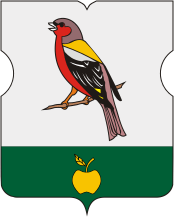 О Т Ч Ё Тглавы управы района Зябликово города Москвы Князева Константина Игоревича«О результатах деятельности управы района Зябликово города Москвы в 2019 году»на заседании Совета депутатов муниципального округа Зябликово12.02.2020 г. МоскваУважаемые депутаты и приглашенные!Во исполнение закона города Москвы от 11.07.2012 г. № 39 «О наделении органов местного самоуправления муниципальных округов отдельными полномочиями города Москвы» и постановления Правительства города Москвы от 10.09.2012 г. № 474-ПП «О порядке ежегодного заслушивания Советами депутатов муниципальных округов отчета глав управ районов и информации руководителей городских организаций», сегодня вашему вниманию предлагается отчет главы управы «О результатах деятельности управы района Зябликово в 2019 году».В прошлом году в нашем районе была проведена большая работа по выполнению всех городских, окружных и районных программ. Данная работа проводилась совместно с депутатами Совета депутатов, которые участвовали в формировании, осуществляли контроль за ходом работ и принимали участие в их приемке.В розданных Вам материалах отражены важнейшие показатели развития района в ушедшем году, поэтому я постараюсь не останавливаться подробно на цифрах, доложу о том, что и как мы делаем, на основных проблемах и задачах.Площадь территории района – 437,95 га.Население — 133 278 чел.Многоквартирных домов – 159, в том числе 124 дома в управлении ГБУ города Москвы «Жилищник района Зябликово», 2 МКД в управлении иных УК, 32 ЖСК (из них 28 на самоуправлении) и 2 ТСЖ (1 в управлении ГБУ Жилищник и 1 на самоуправлении).Дворовых территорий – 162.Район Зябликово является территорией массовой жилой застройки, общей площадью 437,9 га, в том числе застроенные земли 32,3 га, дороги и проезды 24,9 га; 27,7 га занимают природоохранные комплексы и озелененные территории. Район пересекают 9 улиц и проездов.	Район спальный и является самым густонаселенным районом города Москвы.Предприятия промышленности и науки отсутствуют, промышленных зон нет.Вдоль объектов ОДХ расположено 125374,06 кв. м парковок (на балансе ГБУ города Москвы «Автомобильные дороги ЮАО»), 56 остановок.Количество маршрутов наземного транспорта – 20.Обеспеченность местами хранения личного автотранспорта – 37,0%.В границе района 3 станции метрополитена – «Красногвардейская», «Зябликово» и «Шипиловская».Службами ЖКХ района проводится работа по обеспечению планомерного развития района, улучшению условий жизни и созданию благоприятной среды для проживания жителей - это одна из основных задач.Благоустройство дворовых территорийВ рамках реализации программы «Стимулирование управ районов города Москвы» в 2019 году в районе Зябликово выполнено благоустройство 7 дворовых территорий на общую сумму: 78 498, 68 тыс.руб.1) По адресу: Задонский проезд, д.24, к.1 проведено комплексное благоустройство дворовой территории:- ремонт асфальтового покрытия – 11008 кв.м.;- установка/ремонт бортового камня – 438 п\м.;- ремонт пешеходного тротуара – 400 кв.м.;- установка/ремонт садового камня – 1356 кв.м.;- устройство тротуарной плитки – 992 м\п;- ремонт газона (рулонный) – 2000 кв.м.;- ремонт газона (посевной) – 2000 кв.м.;- установка ограждения – 392 м.;- ремонт подпорной стены – 2 шт.;- устройство тренажёрной площадки – 1 шт.;- установка МАФ на 2 детских площадках – 51 шт.;- устройство игрового комплекса – 4 шт.;- устройство искусственного покрытия на детских площадках с устройством основания и установкой садового бортового камня – 1109кв. м.;- посадка кустарников – 200 шт.;- ремонт водостоков – 4 шт.;- установка пергол – 4 шт.; - установка декоративных лавочек –20 шт.;- установка опор освещения – 20 шт.2) По адресу: ул. Мусы Джалиля, д.10, к.1 выполнены работы по устройству тренажёрной площадки:- установка бортового камня – 215кв. м.;- устройство парковочного кармана на 4 м\места;- устройство пешеходного тротуара – 75 кв.м.;- установка/ремонт садового камня – 123 кв. м;- ремонт газона (рулонный) – 1000 кв.м.;- ремонт лестницы – 1 шт.;- устройство синтетического покрытия на тренажёрной площадке с устройством основания и установкой садового бортового камня – 400 кв. м.;- установка МАФ – 11 шт.3) По адресу: Ореховый бульвар, д.59, к.2, к.3 выполнены работы по ремонту дворовой территории:- ремонт асфальтового покрытия – 4764 кв. м.;- установка/ремонт бортового камня – 1144 п\м;- ремонт пешеходного тротуара – 1252 кв.м.;- установка/ремонт садового камня – 378 кв. м.4) По адресу: ул. Кустанайская, д.9, к.1 выполнены работы по ремонту дворовой территории:- ремонт асфальтового покрытия – 3874 кв. м.;- установка/ремонт бортового камня – 1027 п\м;- ремонт пешеходного тротуара – 740 кв.м.;- установка/ремонт садового камня – 460 кв. м.;- ремонт лестницы – 1 шт.Кроме того, было выполнено цветочное оформление территории района, а также локальные мероприятия по КСОДД на ул. Мусы Джалиля: устройство 3 парковочных карманов для автотранспорта; на Задонском проезде: устройство заездного кармана для общественного транспорта, обустройство пешеходного перехода.Решение о благоустройстве следующих трёх территорий было принято жителями при голосовании на портале «Активный гражданин»:1) По адресу: ул. Мусы Джалиля, д.9, к.5 проведено комплексное благоустройство дворовой территории:- ремонт асфальтового покрытия – 2911 кв. м.;- установка/ремонт бортового камня – 344 п\м.;- устройство пешеходного тротуара – 70 кв.м.;- ремонт пешеходного тротуара – 866 кв.м.;- установка/ремонт садового камня – 372 кв. м.;- ремонт газона (рулонный) –1000 кв.м.;- ремонт газона (посевной) – 1000 кв.м.;- установка ограждения – 100 м.;- установка МАФ на детской площадке – 12 шт.;- устройство игрового комплекса – 1 шт.;- устройство синтетического покрытия на детской площадке с устройством основания и установкой садового бортового камня – 324кв. м.2) По адресу: ул. Мусы Джалиля, д. 9, к.6 проведено комплексное благоустройство дворовой территории:- ремонт асфальтового покрытия – 2122кв. м.;- установка/ремонт бортового камня – 345 п\м;- устройство пешеходного тротуара – 178 кв.м.;- ремонт пешеходного тротуара – 765 кв.м.;- установка/ремонт садового камня – 555 кв. м.;- ремонт газона (рулонный) – 1000 кв.м.;- ремонт газона (посевной) – 1000 кв.м.;- установка ограждения – 96 м.;- ремонт лестницы – 1 шт.;- ремонт спортивной площадки – 1 шт.;- установка МАФ на детской площадке – 13 шт.;- устройство игрового комплекса – 1 шт.;- устройство синтетического покрытия на детской площадке с устройством основания и установкой садового бортового камня – 240 кв. м.;- установка ИДН.3) По адресу: Задонский проезд, д. 32, к.2 проведено комплексное благоустройство дворовой территории:- ремонт асфальтового покрытия – 2259 кв. м.;- установка/ремонт бортового камня – 416 п\м;- ремонт пешеходного тротуара – 294 кв.м.;- установка/ремонт садового камня – 382 кв. м;- ремонт газона (посевной) – 1000 кв.м.;- устройство синтетического покрытия на тренажёрной площадке с устройством основания и установкой садового бортового камня – 22 кв. м.;- установка ограждения – 79 м.;- установка МАФ на детской площадке – 9 шт.;- устройство игрового комплекса – 1 шт.;- устройство синтетического покрытия на детской площадке с устройством основания и установкой садового бортового камня – 100 кв. м.За счет Средств экономии от финансирования на стимулирование управы района выполнены следующие работы на сумму 13 475, 81 тыс.руб.:1.Борисовский проезд, д.17, к.3 - устройство пешеходного тротуара – 279 кв. м.;- установка бортового камня – 382 м\п.2.  Ореховый проезд, д.45, к.1- устройство синтетического покрытия на тренажёрной площадке с устройством основания и установкой садового бортового камня – 80 кв. м.3. ул. Шипиловская, д.58, к.3 проведено благоустройство дворовой территории:- ремонт асфальтового покрытия – 2620 кв. м.;- установка/ремонт бортового камня – 776 п\м;- устройство парковки для автотранспорта – 41 кв. м.;- ремонт пешеходного тротуара – 774 кв.м.;- установка/ремонт садового камня – 497 кв. м;- ремонт газона – 81 кв.м.;- ремонт лестницы – 1 шт.Кроме того, были выполнены работы по устройству ограждения на детских площадках по адресам: Ореховый бульвар, д.53 и Ореховый бульвар, д.55\16. Также были выполнены работы по цветочному оформлению территории района, произведена закупка ИДН, антипарковочных столбиков, материалов для рулонного газона.В рамках программы «Стимулирование управ районов города Москвы» (20%) выполнены следующие работы на сумму 11 100, 80 тыс.руб.:1) По адресу: ул. Кустанайская, д.10, к.1 проведено комплексное благоустройство дворовой территории:- ремонт асфальтового покрытия – 2000 кв. м.;- установка/ремонт бортового камня – 711 п\м;- ремонт пешеходного тротуара – 618 кв.м.;- установка/ремонт садового камня – 384 кв. м.Были выполнены работы по замене лестниц по адресам: ул. Шипиловская, д.51 и Задонский проезд, д.30, к.1, устройству пешеходных дорожек по адресам: ул. Шипиловская, д.41 и Ореховый бульвар, д.41, ремонту искусственного покрытия на спортивной площадке по адресу: Ореховый бульвар, д.67, к.1.За счет Средств экономии от финансирования на стимулирование управы района выполнены работы по закупке лавочек и урн на сумму 126,17 тыс. руб.В рамках программы по ремонту межквартальных проездов выполнены работы по ремонту асфальтобетонного покрытия на дворовых территориях на сумму 30 000 тыс. руб.:1) По адресу: ул. Шипиловская, д.46, к.1- ремонт асфальтового покрытия – 7534 кв. м.;- установка/ремонт бортового камня – 1122 п\м;- ремонт пешеходного тротуара – 1129 кв. м.;- установка/ремонт садового камня – 397 кв. м.2) По адресу: Ореховый проезд, д.39, к.2- ремонт асфальтового покрытия – 5765 кв. м.;- установка/ремонт бортового камня – 1086 п\м;- ремонт пешеходного тротуара – 835 кв.м.;- установка/ремонт садового камня – 273 кв. м.3) По адресу: Ореховый бульвар, д.35, к.1- ремонт асфальтового покрытия – 4860 кв. м.;- установка/ремонт бортового камня – 900 п\м;- ремонт пешеходного тротуара – 842 кв.м.;- установка/ремонт садового камня – 338 кв. м.4) По адресу: ул. Мусы Джалиля. д.36, к.1- ремонт асфальтового покрытия – 2398 кв. м.;- установка/ремонт бортового камня – 531 п\м;- ремонт пешеходного тротуара – 911 кв.м.;- установка/ремонт садового камня – 417 кв. м.5) По адресу: ул. Мусы Джалиля, д.42, к.1- ремонт асфальтового покрытия – 3304 кв. м.;- установка/ремонт бортового камня – 441 п\м;- ремонт пешеходного тротуара – 478 кв.м.;- установка/ремонт садового камня – 192 кв. м.6) По адресу: ул. Кустанайская, д. 5, к.2- ремонт асфальтового покрытия – 2108 кв. м.;- установка/ремонт бортового камня – 645 п\м;- ремонт пешеходного тротуара – 397 кв.м.Также в рамках дополнительного финансирования на сумму 80 000,0 тыс. руб. выполнен ремонт асфальтобетонного покрытия по следующим адресам:ул.Шипиловская, д.37, к.1;Ореховый проезд, д.23, к.1;Ореховый проезд, д.21, к.1;Ореховый проезд, д.19;Ореховый проезд, д.17, к.1;Ореховый бульвар, д.63 к.1;Ореховый бульвар, д.65 к.1;Ореховый бульвар, д.67 к.1;Ореховый бульвар, д.53;Ореховый бульвар, д.55/16;Задонский проезд, д.30 к.1;Задонский проезд, д.32 к.1;Задонский проезд, д.34 к.1;Задонский проезд, д.40/73;15) Задонский проезд, д.36 к.1;16) Задонский проезд, д.38 к.1;17) ул. Мусы Джалиля, д.29, к.1;18) Ореховый бульвар, д.71;19) Ореховый бульвар, д.51;20) Ореховый бульвар, д.51 к.2;21) ул.Кустанайская, д.14;22) ул.Кустанайская, д.12, к.2.За счет средств экономии от финансирования по ремонту межквартальных проездов были выполнены следующие работы на сумму 7723,6 тыс. руб.:1.Ореховый бульвар, д.61, к.1 благоустройство дворовой территории:- ремонт асфальтового покрытия – 3549 кв. м.;- установка/ремонт бортового камня – 800 п\м;- ремонт пешеходного тротуара – 570кв.м.;- устройство пешеходного тротуара – 75 кв.м.;- установка/ремонт садового камня – 290 кв. м.2.ул. Мусы Джалиля, д.19, к.1 благоустройство дворовой территории:- ремонт асфальтового покрытия – 1942 кв. м.;- установка/ремонт бортового камня –375 п\м;- ремонт пешеходного тротуара – 237кв.м.;- устройство пешеходного тротуара – 26 кв.м.;- установка/ремонт садового камня – 188 кв. м.3.ул. Мусы Джалиля, д. 23\56 благоустройство дворовой территории:- ремонт асфальтового покрытия – 696 кв. м.;- установка/ремонт бортового камня – 225 п\м;- ремонт пешеходного тротуара – 150 кв.м.;- установка/ремонт садового камня – 90 кв. м.Также за счет средств экономии выполнены следующие работы:По адресу: Ореховый бульвар, д.35, к.1 на сумму 3 926 917,01 руб. реконструкция детской площадки:- ремонт основания – 355 кв. м.;- устройство песочного дворика- 36 кв.м.;- установка садового камня – 150 п\м;- установка МАФ- 15 шт.;- установка ограждения – 103 п\м;На сумму 2 046 715,37 руб. выполнены работы по адресам:  1) ул. Кустанайская, д.3, к.1 ремонт дворовой территории:- Ремонт АБП- 615 кв. м.;- Замена бортового камня – 140 п\м;- Ремонт пешеходного тротуара – 177 кв.м.;- Замена садового камня – 71 п\м;2) Ореховый проезд, д.35, к.3 ремонт дворовой территории:- Ремонт АБП- 693 кв.м.;- Замена бортового камня – 277 п\м;- Ремонт пешеходного тротуара – 313 кв. м.;- Замена садового камня – 150 п\м.За счёт средств экономии «Мой район» на сумму 2 382 177,22 руб. выполнена реконструкция детской площадки по адресу: Ореховый проезд, д.35, к.3.Кроме этого были запланированы и выполнены работы по понижению газонов с укладкой рулонного газона по Задонскому проезду.Благоустройство Сквера ПобедыЛетом 2019 года на территории района Зябликово начаты работы по благоустройству "Сквера Победы" по адресу: ул. Шипиловская, д.43.  Заказчиком работ является УКРиС, подрядчик ООО "ПартнерСтрой". Сроки выполнения работ: 22.07.2019 – 09.05.2020.  В рамках благоустройства на площади более 2 га выполнены работы по устройству пешеходных дорожек, лавочек, детской игровой зоны и спортивной площадки, зелёного театра, установлены опоры наружного освещения, высажены деревья и кустарники (высажено около 70 лиственных и хвойных деревьев и около 1 270 кустарников).Благоустройство объектов образованияВыполнено благоустройство территории 1 объекта образования по адресу:                     ул. Мусы Джалиля, д.17, к. 3 (ГБОУ Школа №1552):- ремонт асфальтовых покрытий – 2815 кв. м.;- установка бортового камня – 203 м.;- устройство пешеходного тротуара – 35 кв.м.;- установка садового камня – 67 м.;- ремонт газона – 5371 кв. м.;- установка ограждения – 638 п\м.;- ремонт спортивных площадок – 2 шт.;- ремонт детских площадок – 1 шт.;- ремонт основания искусственная трава на футбольном поле – 909,7 кв.м.;- ремонт контейнерной площадки с местом хранения ПГМ – 1 шт.;- обустройство полосы препятствий с устройством основания и установкой садового бортового камня – 500 кв. м.;- устройство клумбы – 20 кв.м.;- посадка кустарников – 118 шт.;            - установка МАФ – 23 шт.Жилищный фондГБУ города Москвы «Жилищник района Зябликово», как управляющей компанией, было организовано проведение в подведомственных 124 домах большого комплекса плановых и внеплановых работ и программных мероприятий, в том числе приведение в порядок 80 подъездов в 17 домах:1. ул.Мусы Джалиля, д. 2, к. 1 – 3 подъезда;2. ул.Мусы Джалиля, д. 5, к. 5 – 7 подъездов;3. ул.Мусы Джалиля, д. 8, к. 2 – 1 подъезд;4. ул.Мусы Джалиля, д. 9, к. 1 – 2 подъезда;5. ул.Мусы Джалиля, д. 26, к. 1 – 3 подъезда;6. ул.Мусы Джалиля, д. 28, к. 1 – 3 подъезда;7. ул.Мусы Джалиля, д. 38, к. 1 – 3 подъезда;8. ул.Мусы Джалиля, д. 38, к. 2 – 4 подъезда;9. ул.Мусы Джалиля, д. 44/45 – 3 подъезда;10. ул.Кустанайская, д. 9 – 10 подъездов; 11. ул.Кустанайская, д. 10, к. 1 – 8 подъездов;12. ул.Кустанайская, д. 14, к. 1 – 8 подъездов;13. Ореховый проезд, д. 37, к. 1 – 4 подъезда; 14. ул.Шипиловская, д. 48, к. 1 – 5 подъездов;15. ул.Шипиловская, д. 54, к. 1 – 4 подъезда;16. ул.Шипиловская, д. 59, к. 1 – 4 подъезда;17. ул.Шипиловская, д. 64, к. 1 – 8 подъездов.Также работы по приведению в порядок подъездов выполнены в домах ЖСК, ЖК, ЧУК по 4 адресам в 15 подъездах:ул.Мусы Джалиля, д. 23/56 – 3 подъезда;Ореховый бульвар, д. 47/33 – 5 подъездов (ремонт первых этажей и консьержных);ул.Мусы Джалиля, дом 32, к. 2 – 2 подъезда;Ореховый бульвар, дом 39, к. 2 – 5 подъездов.В ходе работ выполнялся косметический ремонт, ремонт и покраска оконных рам, замена или ремонт входных дверей, ковшей мусоропроводов, почтовых ящиков, замена светильников. Там, где было необходимо, были выполнены работы по ремонту крылец, стволов мусоропроводов, поэтажных распределительных электрощитов, упорядочиванию электропроводки, восстановлению лестничных ограждений, поручней. Работы по приведению в порядок подъездов проводились с участием инициативных жителей и под контролем депутатского корпуса. Пожелания жителей в части цветового решения учитывались в обязательном порядке. Приемка работ осуществлялась комиссионно при участии инициативных жителей и депутатов Совета депутатов муниципального округа Зябликово.В настоящий время сформирована и утверждена программа ПТР подъездов на 2020 год.В титульный список включены 86 подъездов в 14 МКД.В рамках программы социально-экономического развития района за счет средств бюджета города Москвы выполнены работы капитального характера по ремонту отдельных конструктивных элементов жилых домов.Замена входных металлических дверей:     - Ореховый бульвар, д.53 – 3 шт.;     - ул.Шипиловская, д.64, к.1 – 8 шт.;     - Ореховый проезд, д.13, к.2 – 2 шт.;     - Ореховый проезд, д.13, к.3 – 2 шт.;     - Ореховый проезд, д.13, к.4 – 2 шт.Замена окон по адресам: ул.Шипиловская, д.64, к.1 в количестве – 176 шт.; Ореховый проезд, д.17 в количестве – 29 шт.; ул.Кустанайская, д.14, к.1 в количестве –            64 шт.; Задонский проезд, д.36, к.1 в количестве – 64 шт., ул.Мусы Джалиля, д.9, к.1 в количестве – 43 шт., ул.Мусы Джалиля, д.28, к.1 в количестве – 130 шт.Закупка светодиодных светильников для работ по адресу: ул.Шипиловская, д.64, к.1 – 382 шт.Ремонт входных групп с заменой плитки по адресам: Ореховый бульвар, д.59, к.1; Задонский проезд, д.38, к.1; Задонский проезд, д.34, к.1; ул. Кустанайская, д.7, к.4; ул.Кустанайская, д.7, к.1; ул.Кустанайская, д.11; Ореховый бульвар, д.49, к.2; ул.Мусы Джалиля, д.15 к.1.По 5 адресам – разработка ПСД на разгрузку транзитных трубопроводов ЦО и ГВС, в том числе по 5 МКД выполнены СМР по разгрузке транзитных трубопроводов. По адресу: ул.Кустанайская, д.6, к.2 выполнены работы по переносу расширительного бака.По адресу: ул.Шипиловская, д.48, к.1 – выполнены работы по укладке линолеума в приквартирных холлах.8. По адресу: ул.Мусы Джалиля, д. 4, к.1, кв. 65 выполнены работы по утеплению квартиры с фасада.  За счет средств экономии закуплены светильники.Все проводимые мероприятия согласованы с депутатским корпусом и выполнялись под его контролем с участием инициативных жителей. Работы выполнены в установленные сроки и с надлежащим качеством.Кроме того, за счет средств, предусмотренных на проведение текущего ремонта, выполнялись плановые работы и работы по заявкам жителей по ремонту межпанельных стыков с фасадной стороны в квартирах и на лестничных клетках в количестве 359 заявок.В рамках выполнения Государственной программы города Москвы «Социальная поддержка жителей города Москвы» в районе установлено 8 подъемных платформ и 3 платформы планируется установить в подъездах жилых домов в 2020 году, находящихся в управлении ГБУ города Москвы «Жилищник района Зябликово», в которых проживают инвалиды-колясочники.Так же выполнялись плановые мероприятия по подготовке жилищного фонда к эксплуатации в весенне-летний и зимний периоды. Все 124 дома приняты Мосжилинспекцией округа в установленные сроки. Отопительный сезон начался и проходит без аварий.Особое внимание уделяется работе с гражданами, а именно рассмотрение жалоб и обращений, выполнение заявочного ремонта, выявление несанкционированных перепланировок и переоборудования в квартирах и общедомового имущества.В 2020 году в рамках реализации программы СЭРР планируются следующие работы: замена окон в 3 МКД, замена входных металлических дверей по 2 адресам, ремонт квартиры и утепление фасада по периметру квартиры, по 3 адресам проведение СМР по разгрузке транзита, закупка 248 светодиодных светильников.Региональная программа капитального ремонтамногоквартирных домовВ 2019 году по программе капитального ремонта выполнены работы по замене 9 лифтов по адресу: Ореховый проезд, д.9, и 2 лифтов по адресу: Ореховый проезд, д.13, к.2. В 2020 году планируется замена лифтов по адресам: Ореховый бульвар, д.57 (6 шт.), Ореховый проезд, д. 11 (7 шт.), также планируются работы по ремонту фасада, кровли по адресам: ул.Шипиловская, д.46, к.1 и ул.Шипиловская, д.54, к.1.В 2019 году в домах ЖСК, ЖК, ЧУК по 5 адресам выполнялись отдельные капитальные виды работ:Задонский проезд, д. 22 – герметизация межпанельных швов фасада;ул.Мусы Джалиля, д. 32, к. 2 – замена мусоропровода;Ореховый бульвар, д. 47/33 – ремонт кровли;Ореховый проезд, д. 11 – замена запорной арматуры ЦО, ремонт фасада с герметизацией межпанельных швов;ул.Шипиловская, д. 44/27 – замена канализационных труб, замена тепловой изоляции на трубопроводах ГВС, ХВС и ЦО.По порталу «Наш город»С 01.01.2019 по 31.12.2019 на портал «Наш город» в кабинет управы и ГБУ «Жилищник района Зябликово» поступило 4567 обращений, в том числе в раздел «Дворы» - 2591 обращение, «Дороги» - 241 обращение, «Дома» - 1578 обращений, «Городские объекты» - 84 обращения, «Парки, скверы ООПТ» - 56 обращений, «Торговля» – 12 обращений, «Транспорт» - 5 обращений, во вкладку «Монитор» – 947 обращений.Управой района Зябликово проведен детальный мониторинг обращений, поступивших в рабочий кабинет управы на Централизованный портал Правительства Москвы «Наш город», в период с 15.10.2019 по 15.01.2020.За указанный отчетный период в рабочий кабинет управы района Зябликово поступило 804 обращения пользователей, в том числе в раздел «Дворы» - 334 обращений, «Дороги» - 18 обращений, «Дома» - 426 обращений, «Разное» - 26 обращений.Во вкладке «Дворы» самыми комментируемыми стали следующие проблемные темы:- «Наличие ям и выбоин на внутридворовых проездах и тротуарах» - 60;- «Некачественное содержание детской площадки» - 49;- «Поврежденные искусственные дорожные неровности» - 33;- «Неубранная дворовая территория» - 25;- «Ненадлежащий уход за зелеными насаждениями» - 25;- «Нарушение сроков вывоза мусора с контейнерной площадки» - 24;- «Брошенный разукомплектованный автомобиль» - 22;- «Просадка люка/незакрытый люк во дворе» - 17;- «Снег и гололед во дворе» - 16;- «Некачественное содержание малых архитектурных форм» - 14;- «Неубранная контейнерная площадка» - 12;По данному разделу наблюдалась значительная активность волонтеров. Ежедневное поступление обращений от пользователя «Колобок Приколист» (за указанный период 103 обращения во вкладке «Дворы»). Наиболее популярными темами стали «Поврежденные искусственные дорожные неровности» и «Нарушение сроков вывоза мусора с контейнерной площадки».Во вкладке «Дома» самыми комментируемыми стали следующие проблемные темы:- «Неисправный лифт» - 81;- «Неисправное освещение в подъезде» -  80;- «Неубранный подъезд» - 45;- «Неисправная входная дверь» - 37;- «Неисправный мусоропровод» - 34;- «Повреждение элементов: продухи, отмостки, фундамент, пол, стены, водостоки» -26;- «Некачественный текущий ремонт» - 18;- «Повреждение дверей в местах общего пользования» - 16;- «Отсутствие/повреждение указателей с наименованием улицы и номером дома» -14;- «Повреждение почтовых ящиков» – 13;- «Протечка кровли(крыши)» - 12. За указанный период наблюдается увеличение количества обращений по вопросу неисправности входных дверь, в 75% процентах случаев жители обращаются с жалобами на сломанные доводчики. В основном данные поломки связаны с несоблюдением жителями правил эксплуатации, либо с вандальными действиями неустановленных лиц.Рост количества обращений по неисправному освещению в подъезде связан с износом осветительных приборов.В настоящее время контроль за содержанием жилищного фонда усилен, ведется работа по выявлению нарушений и их устранению в кратчайшие сроки. Организован обход подъездов сотрудниками управы и ГБУ «Жилищник» района, с фотофиксацией нарушений и составлением отчета об устранении с приложением фотоматериалов.Стабильно высокий процент прокомментированных домов по району Зябликово также обусловлен большой численностью населения (133 278 чел.) и его высокой плотностью (30 363,7 чел./кв.км.). По данным показателям район Зябликово занимает лидирующую позицию в округе.Вместе с тем, по сравнению с аналогичным периодом предыдущего года количество обращений по разделам «Дворы» и «Дороги» уменьшилось. В настоящее время контроль за подготовкой ответов на портал «Наш город» усилен. С начала года все работы по обращениям выполняются оперативно, ответы на портале «Наш город» размещаются управой в установленные сроки, нарушений регламентного срока за указанный период не зафиксировано.Озеленение и цветочное оформлениеВ соответствии с п. 3.12.6 приложения 1 к Постановлению схемы планируемой к посадке древесно-кустарниковой растительности адресный перечень формируется Департаментом природопользования и охраны окружающей среды города Москвы с участием управ районов города Москвы и направляется на согласование в Отдел подземных сооружений ГУП «Мосгоргеотрест».В целях реализации п. 4 ч. 2 ст. 1 Закона города Москвы от 11.07.2012  № 39 «О наделении органов местного самоуправления муниципальных округов в городе Москве отдельными полномочиями города Москвы», принимая во внимание значимость проведения акции «Миллион деревьев», адресный перечень озелененных территорий 3-й категории (дворовые территории) с указанием породного состава и количества зеленых насаждений для посадки древесно-кустарниковой растительности в соответствующий период 2019 года в установленном порядке направлялся на согласование Совету депутатов муниципального округа Зябликово.В весенний период 2019 года на дворовых территориях в рамках городской программы «Миллион деревьев», а также других инициатив, высажено 79 деревьев различных пород и 2014 кустарников.В осенний период 2019 года произведена посадка еще 13 деревьев и 1370 кустарников.В летний период 2019 года выполнены работы по посадке цветов: летников 167849 шт., ампельных 1630 шт., двулетников (виола) 41664 шт., многолетников 13531 шт. на общей площади 3336,3 кв.м.С мая по сентябрь 2019 года на дворовых территориях района было выявлено 145 сухостойных деревьев. На сегодняшний день все выявленные сухостойные деревья вырублены на основании предписания Департамента природопользования и охраны окружающей среды города Москвы (ДПиООС). В соответствии с порубочными билетами на дворовых территориях района вырублено 24 аварийных дерева.Работа с собственниками помещений в многоквартирных домахЕжегодно проводятся собрания жителей, на которых руководители управляющих компаний отчитываются перед жителями об освоении денежных средств. Всеми управляющими и подведомственными организациями в многоквартирных домах ведется различная информационно-разъяснительная работа с собственниками помещений.  Вывешивались информационные листовки, объявления.Большая работа была проведена по организации собраний собственников по выбору способа формирования фонда капитального ремонта и выбору управляющей кампании. Обеспечивалась полная информационная поддержка проводимых собраний.Содержание и ремонт контейнерных площадокВ 2019 году выполнены работы по замене 23 контейнерных площадок, в которых кроме контейнерного парка имеется отдел для хранения ПГМ, и 8 бункерных площадок.Вывоз ТБО и КГМВ 2019 году заключены договоры на вывоз и утилизацию бытового (ТБО), крупногабаритного (КГМ) мусора и смёта с территории района:- ГУП "Экотехпром" (вывоз ТБО от населения и арендаторов);- ООО"Спецтранс-ЭКО" (вывоз и утилизация КГМ от населения и арендаторов);- ООО «Спецтранс-Механизация» (вывоз сломанных сучьев, деревьев, смёта, и листвы с дворовых территорий).В ходе анализа посещаемости контейнерных площадок подрядной организацией нарушений графика вывоза отходов не обнаружено. По данным системы АСУ ОДС, за 2019 год было вывезено твердых бытовых отходов в количестве 19885,10 тонн, крупногабаритного мусора – 7196,65 тонн, смета – 1700 тонн. Санитарное состояние мест сбора отходов находится на постоянном контроле ГБУ «Жилищник района Зябликово».                    Во избежание навалов отходов на бункерных и контейнерных площадках приняты меры по увеличению частоты замены бункеров-накопителей. Для сбора твердых коммунальных отходов от жителей многоквартирных домов на территории района Зябликово обустроены 131 контейнерная площадка и 14 бункерных площадок в соответствии с паспортом дворовых территорий «Планировочное решение и благоустройство дворовых территорий», количество контейнерного контейнеров устанавливается с учетом нормативов накопления отходов.В 2019 году на территории района Зябликово города Москвы в рамках исполнения постановления Правительства Москвы от 18.06.2019 №734-ПП «О реализации мероприятий по раздельному сбору (накоплению) твердых коммунальных отходов в городе Москве» на всех контейнерных площадках установлены контейнеры для раздельного сбора и накопления коммунальных отходов в соответствии с нормативами. На данные контейнеры нанесена цветовая маркировка синего и серого цвета.Контейнер с синей маркировкой, предназначен для сбора вторичного сырья, подлежащего переработке (стекло, пластик, макулатура, металл), контейнеры с серой маркировкой предназначены, для сбора смешанных отходов (средства личной гигиены, емкости, загрязненные продуктами питания, пищевые отходы).На контейнерной площадке размещена информационная табличка по раздельному сбору и накоплению отходов, а также нанесена соответствующая цветовая маркировка.На территории района установлено 4 контейнера типа «Колокол» для раздельного сбора пластика и 4 контейнера типа «Колокол» для раздельного сбора стекла.Работа с управляющими организациями по обеспечению содержания жилищного фонда, контролю за состоянием подвалов, чердаков, подъездовДля предотвращения возможных нежелательных последствий в районе осуществляется постоянный контроль над состоянием подвалов, чердаков подъездов, а именно: - все подъезды жилых домов района оборудованы запирающими устройствами; - двери технических помещений - подвалов, чердаков, электрощитовых - оснащены датчиками, передающими сигнал на ОДС об открытии дверей. - допуски для проведения ремонтных работ в чердаках, подвалах на крышах предоставляются только тем лицам, которые имеют специальные разрешения. Во исполнение постановления Правительства Москвы от 09.11.2004 N 779-ПП "О готовности города Москвы к работе в зимний период» в районе Зябликово подготовка жилых зданий к зимней эксплуатации проведена в установленный срок.2020 год  В рамках реализации программы «Стимулирование управ районов города Москвы» в 2020 году в районе Зябликово планируется выполнить благоустройство дворовых территорий на сумму 94 065,62 тыс. руб. по адресам:ул. Мусы Джалиля, д.9, к.3 - благоустройство детской площадки:ремонт газона – 3600 кв. м.;установка нового ограждения – 61 м/п;установка игрового комплекса – 1 шт.;установка МАФ – 13 шт.;устройство искусственного покрытия на детских площадках с устройством основания и установкой садового бортового камня – 135 кв. м.;установка лавочек и урн – 2\2.ул. Мусы Джалиля, д.9, к.1 - комплексное благоустройство дворовой территории:ремонт асфальтового покрытия – 2954 кв. м.;установка/ремонт бортового камня – 1335 п\м;ремонт пешеходного тротуара – 1051 кв.м.;ремонт газона (посевной) – 3420 кв.м.;установка ограждения – 101 м.;установка МАФ на детской площадке – 19 шт.;устройство игрового комплекса –1 шт.;устройство синтетического покрытия на детской площадке с устройством основания и установкой садового бортового камня – 419 кв. м.;устройство песочного дворика – 36 кв. м.;установка лавочек и урн – 2\2.Задонский пр-д, д.38, к.1 – реконструкция детской площадки:устройство дорожек из тротуарной плитки – 110 кв. м.;установка бортового камня – 212 п\м.;ремонт газона (рулонный) – 2800 кв.м.;установка ограждения – 203,8 м.;установка игрового комплекса – 2 шт.;установка МАФ – 34 шт.;устройство искусственного покрытия на детских площадках с устройством основания и установкой садового бортового камня –1225 кв. м.;устройство песочного дворика – 36 кв. м.;установка лавочек и урн – 4\4.Ореховый б-р, д.71 – реконструкция детской и спортивной площадок:устройство дорожек из тротуарной плитки – 592 кв. м.;установка бортового камня – 644 п\м.;ремонт газона (рулонный) – 3495 кв. м.;установка ограждения – 105,1 м.;установка игрового комплекса – 2 шт.;установка МАФ – 32 шт.;устройство искусственного покрытия на детских площадках с устройством основания и установкой садового бортового камня – 622 кв. м.;установка лавочек и урн – 3\3;устройство искусственного покрытия на спортивных площадках с устройством основания и установкой садового бортового камня – 544 кв. м.;ул. Шипиловская, д.50, к.3 – устройство пешеходного тротуара:устройство пешеходного тротуара – 310 кв. м.;установка дорожного камня – 500 п\м.;ремонт газона (посевной) –1000 кв.м.Задонский пр-д, д.30, к.1 – реконструкция детской площадки:ремонт газона (посевной) – 1000 кв.м.;установка ограждения – 98,8 м.;установка игрового комплекса – 1 шт.;установка МАФ – 15 шт.;устройство искусственного покрытия на детских площадках с устройством основания и установкой садового бортового камня – 336 кв. м.;устройство песочного дворика – 25 кв. м.;установка лавочек и урн – 6\6.ул. Мусы Джалиля, д.9, к.1 – комплексное благоустройство дворовой территории:ремонт асфальтового покрытия – 2751 кв. м.;установка/ремонт бортового камня – 1059 п\м;ремонт пешеходного тротуара – 490кв.м.;устройство пешеходного тротуара – 131 кв. м.;ремонт газона (посевной) – 3730 кв.м.;установка ограждения – 100 м.;установка МАФ на детской площадке – 21 шт.;устройство игрового комплекса – 1 шт.;устройство синтетического покрытия на детской площадке с устройством основания и установкой садового бортового камня – 360 кв. м.;устройство песочного дворика – 36 кв. м.;установка лавочек и урн – 2\2.Решение о благоустройстве следующей территорий было принято жителями при голосовании на портале «Активный гражданин»:1) По адресу: ул. МусыДжалиля, д.27, к.2 – комплексное благоустройство дворовой территории:ремонт асфальтового покрытия – 4054 кв. м.;установка/ремонт бортового камня – 1933 п\м;устройство пешеходного тротуара – 194кв.м.;ремонт пешеходного тротуара – 880 кв.м.;ремонт газона (посевной) – 3250кв.м.;установка ограждения – 165,6 м.;установка МАФ на детской площадке – 22 шт.;устройство игрового комплекса – 1 шт.;устройство синтетического покрытия на детской площадке с устройством основания и установкой садового бортового камня – 796 кв. м.;устройство песочного дворика – 36 кв. м.;установка лавочек и урн – 8\8.Кроме того, будут выполнены работы по цветочному оформлению территории района.В рамках реализации программы «Развитие городской среды» в 2020 году в районе Зябликово планируется выполнить благоустройство дворовых территорий на сумму 91 100,00 тыс. руб. по адресам: 1) ул. МусыДжалиля, д.26, к.1 – комплексное благоустройство дворовой территории:- ремонт асфальтового покрытия – 2808 кв. м.;- установка/ремонт бортового камня – 1662 п\м;- устройство пешеходного тротуара – 147 кв.м.;- ремонт пешеходного тротуара – 1202 кв.м.;- ремонт газона (посевной) – 1000 кв.м.;- установка ограждения – 151,3 м.;- установка МАФ на детской площадке – 21 шт.;- устройство игрового комплекса – 3 шт.;- устройство синтетического покрытия на детской площадке с устройством основания и установкой садового бортового камня – 470 кв. м.;- установка лавочек и урн – 3\3.2) ул. МусыДжалиля, д.28, к.1 – комплексное благоустройство дворовой территории:- ремонт асфальтового покрытия – 2904 кв. м.;- установка/ремонт бортового камня – 1170 п\м;- ремонт пешеходного тротуара – 664 кв.м.;- ремонт газона (посевной) – 1200 кв.м.;- установка ограждения – 105 м.;- установка МАФ на детской площадке – 15 шт.;- устройство игрового комплекса – 1 шт.;- устройство синтетического покрытия на детской площадке с устройством основания и установкой садового бортового камня – 400 кв. м.;- установка лавочек и урн – 3\3.3) ул. МусыДжалиля, д.30, к.1 – благоустройство дворовой территории:- ремонт асфальтового покрытия – 2344 кв. м.;- установка/ремонт бортового камня –791 п\м;- ремонт пешеходного тротуара – 751 кв.м.;- ремонт газона (посевной) – 1250 кв.м.;- установка лавочек и урн – 4\4.4) ул. МусыДжалиля, д.32, к.2 – благоустройство дворовой территории:- ремонт асфальтового покрытия – 2400 кв. м.;- установка/ремонт бортового камня – 750 п\м;- ремонт пешеходного тротуара – 761 кв.м.;- ремонт газона (посевной) – 1000 кв.м.;- установка лавочек и урн – 3\3.5)  ул. МусыДжалиля, д.9, к.3  – благоустройство дворовой территории:- ремонт асфальтового покрытия – 2840 кв. м.;- установка/ремонт бортового камня – 1771 п\м;- ремонт пешеходного тротуара – 1073 кв.м.;- ремонт газона (посевной) – 900 кв.м.;- установка лавочек и урн – 1\1.6) ул. МусыДжалиля, д.5, к.1 – комплексное благоустройство дворовой территории:- ремонт асфальтового покрытия – 3286 кв. м.;- установка/ремонт бортового камня – 1716 п\м;- ремонт пешеходного тротуара – 1062 кв.м.;- ремонт газона (посевной) – 1500 кв.м.;- установка ограждения – 109,3 м\п.;- установка МАФ на детской площадке – 19 шт.;- устройство игрового комплекса – 1 шт.;- устройство синтетического покрытия на детской площадке с устройством основания и установкой садового бортового камня – 407 кв. м.;- установка лавочек и урн – 7\7.7) Ореховый б-р, д.61, к.1 – реконструкция детской площадки:- ремонт газона (посевной) – 500  кв.м.;- установка ограждения – 92,5 м\п.;- установка МАФ на детской площадке – 21 шт.;- устройство игрового комплекса – 1 шт.;- устройство синтетического покрытия на детской площадке с устройством основания и установкой садового бортового камня – 337 кв. м..8) Ореховый б-р, д.59, к.2 – реконструкция детской площадки:- устройство пешеходных дорожек из тротуарной плитки – 775 кв. м.;- ремонт газона (рулонный) – 1440 кв.м.;- установка ограждения – 25м\п.;- ремонт подпорной стенки – 1 шт.;- устройство тренажёрной площадки – 1 шт.;- установка МАФ на детской площадке – 22 шт.;- устройство синтетического покрытия на детской площадке с устройством основания и установкой садового бортового камня– 244 кв. м.9) По адресу: ул. Мусы Джалиля, д.10, к.1 – реконструкция детской площадки:- устройство пешеходных дорожек  – 19,6 кв. м.;- установка/ремонт бортового камня – 33 п\м;- ремонт газона (посевной) – 500 кв.м.;- установка ограждения – 107,2 м\п.;- устройство игрового комплекса – 2 шт.;- установка МАФ на детской площадке – 16 шт.;- устройство синтетического покрытия на детской площадке с устройством основания и установкой садового бортового камня – 598 кв. м..10) ул. Шипиловская, д.54, к.1  – благоустройство дворовой территории:- ремонт асфальтового покрытия – 4844 кв. м.;- установка/ремонт бортового камня – 925п\м;- ремонт пешеходного тротуара – 497кв.м.;- ремонт газона (посевной) – 1250кв.м.;- установка лавочек и урн – 4\4.В рамках реализации программы «Мой район» в 2020 году в районе Зябликово планируется выполнить благоустройство дворовых территорий на сумму 180 660,00 тыс. руб.:По адресу ул. Шипиловская, д.41, к.1 – комплексное благоустройство:- ремонт асфальтового покрытия – 1900 кв. м.;- установка/ремонт бортового камня – 751 п\м;- ремонт пешеходного тротуара – 661 кв.м.;- ремонт газона (посевной) – 1188 кв.м.;- установка ограждения – 130 м\п.;- ремонт лестниц – 2 шт.;- установка МАФ на детской площадке – 28 шт.;      - устройство игрового комплекса – 1 шт.;      - устройство синтетического покрытия на детской площадке с устройством основания и установкой садового бортового камня – 500 кв. м.;- установка лавочек и урн – 8\8;- установка колесоотбойника – 39 шт.Установка скульптурной композиции «Знамя победы» в Сквере Победы.В рамках программы по ремонту межквартальных проездов выполнены работы по ремонту асфальтобетонного покрытия на дворовых территориях на сумму                             35 000, 0 тыс.руб.:1) По адресу: ул. Кустанайская, д.5, к.1- ремонт асфальтового покрытия –1821 кв. м.;- установка/ремонт бортового камня –745 п\м;- ремонт пешеходного тротуара – 382 кв.м.2) По адресу: ул. Кустанайская, д.5, к.2- ремонт асфальтового покрытия – 2907 кв. м.;- установка/ремонт бортового камня – 585 п\м;- ремонт пешеходного тротуара – 250 кв.м.3) По адресу: ул. Кустанайская, д.5, к.3- ремонт асфальтового покрытия – 2192 кв. м.;- установка/ремонт бортового камня – 680 п\м;- ремонт пешеходного тротуара – 434 кв.м.4) По адресу: ул. Кустанайская, д.7, к.1- ремонт асфальтового покрытия – 418 кв. м.;- установка/ремонт бортового камня – 215 п\м;- ремонт пешеходного тротуара – 352 кв.м.5) По адресу: ул. Кустанайская, д.7, к.2- ремонт асфальтового покрытия – 1264 кв. м.;- установка/ремонт бортового камня – 410 п\м;- ремонт пешеходного тротуара – 250 кв.м.6) По адресу: ул. Кустанайская, д.7, к.3- ремонт асфальтового покрытия – 1324 кв. м.;- установка/ремонт бортового камня – 543 п\м;- ремонт пешеходного тротуара – 518 кв.м.7) По адресу: ул. Кустанайская, д.7, к.4- ремонт асфальтового покрытия – 2187 кв. м.;- установка/ремонт бортового камня – 767 п\м;- ремонт пешеходного тротуара – 356 кв.м.8) По адресу: ул. Мусы Джалиля д.5, к.2- ремонт асфальтового покрытия – 4200 кв. м.;- установка/ремонт бортового камня – 1196 п\м;- ремонт пешеходного тротуара – 370 кв.м.9) По адресу: ул. Мусы Джалиля д.5, к.4- ремонт асфальтового покрытия – 2722 кв. м.;- установка/ремонт бортового камня – 630 п\м;- ремонт пешеходного тротуара – 279 кв.м.10) По адресу: ул. Мусы Джалиля д.5, к.5- ремонт асфальтового покрытия – 4399 кв. м.;- установка/ремонт бортового камня – 1070 п\м;- ремонт пешеходного тротуара – 1429 кв.м.11) По адресу: ул. Мусы Джалиля д.7, к.4- ремонт асфальтового покрытия – 2603 кв. м.;- установка/ремонт бортового камня – 287п\м;- ремонт пешеходного тротуара – 503кв.м.12) По адресу: ул. Мусы Джалиля д.7, к.6- ремонт асфальтового покрытия – 861 кв. м.;- установка/ремонт бортового камня – 1273 п\м;- ремонт пешеходного тротуара – 817 кв.м.Благоустройство объектов образованияЗапланировано выполнение благоустройства территории 3 объектов образования по адресам: 1. Ореховый б-р, д.63, к.2 (ГБОУ Школа № 2116)- ремонт асфальтовых покрытий – 300 кв. м.;- установка бортового камня – 888 м.;- ремонт пешеходного тротуара – 1393 кв.м.;- ремонт газона – 4030 кв. м.;- устройство пешеходного тротуара – 26 кв.м.;- реконструкция веранд – 1 шт.;- ремонт спортивных площадок – 1 шт.;- ремонт контейнерной площадки с местом хранения ПГМ – 1 шт.;  - устройство прогулочных зон с устройством основания и установкой садового бортового камня – 505 кв. м.;- ремонт площадки ПДД– 140 кв.м.;- площадка для хранения инвентаря – 1 шт.;- установка МАФ – 38 шт.;- замена ограждения по периметру – 398,5 м\п.;- замена ворот – 2 шт.;- замена калитки – 2 шт.2. ул. Мусы Джалиля д.2, к.4 (ГБОУ Школа № 534)- ремонт асфальтовых покрытий – 280 кв. м.;- установка бортового камня –380 м.;- ремонт пешеходного тротуара – 1164 кв.м.;- ремонт газона – 4200 кв. м.;- устройство пешеходного тротуара – 55 кв. м.;- реконструкция веранд – 10 шт.;- ремонт спортивных площадок – 1 шт.;- ремонт контейнерной площадки с местом хранения ПГМ – 1 шт.;  - устройство прогулочных зон с устройством основания и установкой садового бортового камня –264 кв. м.;- устройство площадки для парковки велосипедов, самокатов – 1 шт.;- площадка для хранения инвентаря – 1 шт.;- установка МАФ – 42 шт.;- ремонт ограждения по периметру – 410 м\п.;- замена ворот – 2 шт.;- замена калитки – 2 шт.3. ул. Мусы Джалиля д.17, к.4 (ГБОУ Школа №1552)- ремонт асфальтовых покрытий – 222 кв. м.;- установка бортового камня – 429 м.;- ремонт пешеходного тротуара – 847 кв.м.;- ремонт газона – 2640 кв. м.;- устройство пешеходного тротуара – 110 кв.м.;- реконструкция веранд – 6 шт.;- ремонт спортивных площадок – 1 шт.;- ремонт контейнерной площадки с местом хранения ПГМ – 1 шт.;  - устройство прогулочных зон с устройством основания и установкой садового бортового камня – 252 кв. м.;- установка декоративного ограждения – 40 м\п;- установка оргаждения на спортивной площадке – 52 м\п;- площадка для хранения инвентаря – 1 шт.;- установка МАФ – 51 шт.;- замена ограждения по периметру – 288,5 м\п.;- установка поликарбоната на ограждение – 577 кв.м.;- замена ворот – 1 шт.;- замена калитки – 1 шт.;--устройство цветника – 40 кв.м.;- посадка кустов – 0 шт.;- устройство водоотведения – 12 м\п.СтроительствоВ 2019 году на территории района Зябликово объектов капитального строительства в эксплуатацию не вводилось.- Завершено строительство эстакады с клеверной развязкой в районе д. Беседы, на пересечении МКАД и Бесединского шоссе, что позволило разгрузить выезд на МКАД с Бесединского шоссе и, как следствие, разгрузить Ореховый бульвар и улучшить выезд на МКАД из района Зябликово и Братеево.Запланировано на 2020—2023 гг.:- Обустройство катка с искусственным льдом по адресу: Ореховый бульвар, вл.24, к.2, площадь участка 1 га, 2020 г.;- Установка стелы и торжественное открытие сквера Победы на месте снесенного здания у метро "Шипиловская", 2020 г.;- Строительство ФОК по адресу: пересечение Шипиловской улицы и Орехового проезда (Ореховый проезд д.21 напротив). Заказчик: КП БСА «Лужники». По состоянию на 13.12.2019 проектировщик определен (АО «Москапстрой»), 23.12.2019 заключен договор на проектирование. Ориентировочный срок ввода в эксплуатацию 2021-2022 гг.- Строительство ФОК по адресу: Ореховый бульвар, вл. 26, уч.3. В марте 2019 проведены торги. По результатам торгов определен победитель: «Московское строительное управление». Заключен договор аренды земельного участка для строительства ФОК.Построен, но не введен в эксплуатацию 1 объект:Ореховый бульвар, вл. 28 – поликлиника (ФГБУ ФНКЦ ФМБА России), планируемый ввод в эксплуатацию – 2020 г., источник финансирования – федеральный бюджет. По информации имеющейся в распоряжении управы строительство завершено, ведутся работы по получению акта о вводе в эксплуатацию.      На территории района Зябликово ведётся строительство 5 объектов капитального строительства: Ореховый бульвар, вл. 28 – институт пульмонологии (ФГБУ ФНКЦ ФМБА России). Источник финансирования – федеральный бюджет. Сроки ввода не определены.Ореховый бульвар, вл.24 к.2 – «Многофункциональный жилой комплекс ООО «Фрэш»». Земельный участок – 28460 м. кв., площадь строительства – 4812 м. кв., количество квартир 1574. Ориентировочный срок ввода в эксплуатацию – 2021 г.Ореховый бульвар, вл 26, з/у 1 – офисное здание компании «Теремъ». Сроки ввода в эксплуатацию – ориентировочно 2020 г.Ореховый бульвар, вл. 28 – гаражный комплекс (ФГБУ ФНКЦ ФМБА России) источник финансирования – федеральный бюджет. Сроки ввода не определены.Строительство храмового комплекса по Ореховому проезду. Площадь участка –  0,7 га, площадь застройки – 0.12 га. Планируемый срок ввода в эксплуатацию – ориентировочно 2021 г. Проблемные объекты строительства (долгострой + отмена ГПЗУ):ул. Мусы Джалиля 23/56. ГСК «Народный гараж в Зябликово» был организован жителями района, являющимися членами автостоянки МГСА №79 «В».  Строительство многоуровневого паркинга на 358 машиномест по вышеуказанному адресу предусматривалось в 2009 году в рамках реализации программы «Народный гараж». Застройщиком является Гаражно-строительный кооператив «Народный гараж в Зябликово», некоммерческая организация.  Строительство объекта выполнено на 55-60%, однако работы приостановлены в 3 квартале 2013 года за недостаточностью финансирования и судебными разбирательствами, в связи с чем, срок ввода объекта в эксплуатацию неоднократно переносился.  В настоящее время количество дольщиков составляет 200 человек.  По информации председателя правления ГСК «Народный гараж в Зябликово» решением Арбитражного суда города Москвы исковые требования ГСК «Народный гараж в Зябликово» к застройщику ООО «СКР-10» о взыскании убытков удовлетворены.  После вступления Решений Арбитражного суда города Москвы в силу, Правлением ГСК проведено общее собрание, на котором рассмотрен вопрос завершения строительства.       По итогам встречи Мэра г.Москвы с жителями района Зябликово было принято решение о проработки вопроса о возможности достраивания данного объекта за счет средств городского бюджета.       Вопрос о реализации вышеуказанного проекта был рассмотрен на ГЗК (№19 п.13 от 23.08.2018), на данном заседании принято решение о необходимости дополнительной проработки указанного вопроса.        Во избежание социальной напряженности среди членов кооператива, а также учитывая ведущиеся переговоры с потенциальным инвестором, готовым принять участие в завершении строительства многоярусного паркинга ГСК «Народный гараж в Зябликово», вопрос о прекращении реализации указанного инвестиционного проекта и вмешательство города в разрешении сложившейся ситуации отложен.        В настоящее время правлением ГСК ведутся работы по возможности заключения договора с инвестором, определен ген. подрядчик по строительству. Проведены работы по технической экспертизе состояния строительных конструкций, получено техническое заключение (о частичном соответствии конструкций техническим нормативам). Проект АГР (архитектурно градостроительное решение) согласован в Москомархитектуре. Получено новое ГПЗУ (градостроительный план земельного участка). В настоящее время ведутся работы по внесению изменений в проектную документацию в соответствии с новыми требованиями СНиП (строительные нормы и правила).        Вопрос завершения строительства будет решен в 2020 г. при условии заключения инвестконтракта между ГСК и потенциальным инвестором. Объект незавершенного строительства адресу: ул.Шипиловская, вл.41, к.1   -  ООО «Перспектива». Площадь земельного участка: 730 кв.м.        Основные виды разрешенного использования земельного участка – объекты размещения организаций розничной торговли продовольственными, непродовольственными группами товаров.        Собственником объекта незавершенного строительства по адресу: ул.Шипиловская,            д. 41, к. 1 является ООО «Перспектива».          Длительный срок ввода объекта в эксплуатацию, связан с продолжительной процедурой оформления правоустанавливающих документов на земельный участок.         Ранее, земельный участок по адресу: Шипиловская  ул., д. 41, к. 1  был   предоставлен  ООО «Перспектива» по  договору  аренды для  проведения проектно-изыскательских работ сроком до 06.10.2015. Договор не расторгался.        В случае принятия ГЗК решения о предоставлении в аренду ООО «Перспектива» испрашиваемого земельного участка для завершения строительства объекта незавершенного строительства по указанному адресу земельно-правовые отношения будут оформлены Департаментом в установленном порядке.         В настоящее время ведутся работы по прокладке коммуникаций к зданию, ООО «Перспектива» планирует завершить строительство объекта в 3-4 квартале 2020 годаТранспорт    В районе размещено 57 плоскостных автостоянок (стоянки «МГСА», стоянки ПАСК, ГСК) общей емкостью 10360 м/мест.    В соответствии с программой Правительства Москвы по расширению зоны платного парковочного пространства в 2019 году платных парковок вдоль УДС в районе не вводилось.  Финансовые средства, полученные управой от эксплуатации имеющихся парковочных мест, в количестве 33 млн. 67 тыс. руб.  направлены на благоустройство района. В частности были благоустроены дворовые территории по адресам: Задонский проезд, д. 24, к. 1, Задонский проезд, д.22, ул. Мусы Джалиля, д.27, к.2, ул.Мусы Джалиля, д.7, к.4,  ул. Мусы Джалиля, д.29, к.1, ул. Мусы Джалиля, д.5, к.5. В целях исключения отстоя транспорта, управой района в постоянном режиме проводится мониторинг территории на предмет выявления несанкционированных стоянок транспортных средств. Управой направляются предложения в префектуру ЮАО о введении новых маршрутов перевозок, а так же направляются предложении в префектуру ЮАО на комиссию по безопасности дорожного движения об установке дополнительных дорожных знаков, позволяющих улучшить транспортную ситуацию.Проблема движения общественного транспорта остается. О проблемах и возможных путях решения управа информирует префектуру ЮАО, ГУП «Мосгортранс»,  работает с ЦОДД по установке дополнительных знаков, запрещающих парковку. Вопросы по установке дополнительных дорожных знаков выносятся на рассмотрение Окружной Комиссии по безопасности дорожного движения при префектуре ЮАО.В районе размещена автостанция «Красногвардейская». В управу поступали многочисленные жалобы жителей на шум и загазованность на прилегающей территории. В результате проведенной управой работы и в соответствии с поручениями Мэра Москвы С.С.Собянина для сокращения негативного влияния автостанции на прилегающую территорию, управой совместно с уполномоченными организациями проводятся мероприятия по выявлению и пресечению нелегальных перевозчиков, а также нарушений правил остановки и стоянки автотранспорта на прилегающей территории.Также с перевозчиками проработан вопрос перевода части межрегиональных маршрутов на автостанции «Орехово» и Международный вокзал «Южные ворота». В настоящее время перенесено 14 отправлений.В настоящее время в городе Москве реализуется концепция развития автовокзалов и автостанций, направленная на создание современного автовокзального комплекса, предоставляющего качественные услуги пассажирам и гармонично вписывающегося в транспортную инфраструктуру города Москвы. Новые автовокзалы в составе транспортно-пересадочных узлов сменят временные автостанции, созданные до ввода в эксплуатацию современных комфортных автовокзалов.В целях обновления здания автостанции «Красногвардейская» 
и приведения уровня обслуживания пассажиров к современным транспортным стандартам, в том числе по обслуживанию маломобильных групп населения рассматривается вопрос проведения реконструкции данной автостанции с ее переквалификацией в автовокзал, что позволит повысить качество и безопасность транспортных услуг.Сроки закрытия автостанции «Красногвардейская» на данное время не определены.Пресечение самовольного строительстваСогласно постановлению Правительства Москвы от 02.11.2012 № 614-ПП «Об утверждении Положения о взаимодействии органов исполнительной власти города Москвы при организации работы по освобождению земельных участков от незаконно размещенных на них объектов, не являющихся объектами капитального строительства, в том числе осуществлению демонтажа и (или) перемещения таких объектов» по состоянию на 31.12.2019 на территории района Зябликово демонтировано 62 незаконно размещенных объектов, по следующим адресам: 1. Ореховый бульвар, вл.30 (2 металлических контейнера и 1 деревянное строение);2. Ореховый проезд, вл.23 напротив (1 металлический контейнер);3. Бесединское шоссе, вл.38 (2 металлических контейнера  и 1 деревянное строение);4. Ореховый бульвар, вл.30 (2 металлические бытовки);5. Ореховый бульвар, вл.41 (бетонный столб);6. Ореховый бульвар, вл.22д (бетонный фундамент);7. Ореховый бульвар, вл.41 (пристройка);8. Шипиловская ул., вл.54, к.1 (40 металлических тентов);9. Ореховый бульвар, вл.30 (2 металлических строения);10. Ореховый проезд, вл.35, корп.1 (2 металлических тента);11. Задонский проезд, вл.32 (шлагбаум);12. Ореховый бульвар, вл.24 (забор, фундамент);13. Ореховый бульвар, вл.30 (2 ангара, бетонный фундамент).В соответствии с постановлением Правительства Москвы от 11.12.2013 № 819-ПП «Об утверждении Положения о взаимодействии органов исполнительной власти города Москвы при организации работы по выявлению и пресечению незаконного (нецелевого) использования земельных участков» проведена работа по освобождению земельных участков от незаконных 6 объектов по адресу: Ореховый бульвар, вл.30, общей площадью 2900 кв. м.В рамках указанного правового акта управа района проводит мероприятия по выявлению объектов самовольного строительства. В Госинспекцию по недвижимости еженедельно направляется отчет о проделанной работе.Работа Антитеррористической комиссии и Комиссии по чрезвычайным ситуациям управы района Зябликово в 2019 годуВсего в 2019 году проведено 6 заседаний АТК района Зябликово, на которых рассмотрены вопросы по антитеррористической защищенности населения района, зданий и сооружений, обеспечению правопорядка и безопасности жителей, противодействию терроризму и экстремизму на территории района Зябликово.В целях профилактики, а также в соответствии со складывающейся обстановкой, в районе проводятся следующие мероприятия: систематическая разъяснительная работа с жителями по повышению ими бдительности, порядке их действий в случае террористических актов;  взаимодействие с органами МВД и МЧС на постоянной основе по обмену информацией, выполнению мероприятий антитеррористической направленности; ежедневный контроль за наличием бесхозного и разукомплектованного автотранспорта, припаркованного вблизи объектов возможных террористических угроз, и его эвакуация, в случае обнаружения; контроль жилого фонда совместно с ОМВД, проверки квартир на предмет незаконного проживания мигрантов и недекларируемой сдачи жилья в аренду, в целях предупреждения экстремистских действий; проверка отселенных, неиспользуемых зданий и помещений на предмет присутствия в них посторонних лиц и складирования посторонних материалов; обеспечен контроль за функционированием систем видеонаблюдения в жилищном фонде и местах массового пребывания граждан; в управе района организовано дежурство ответственных должностных лиц, уполномоченных принимать решения в случае возникновения нештатных ситуаций; информация по антитеррористической защищенности (рекомендации и памятки гражданам по действиям при возникновении ЧС, признаки подготовки диверсионно-террористических актов, инструкции руководителям предприятий и учреждений, в том числе образовательных, в случае ЧС) публикуется в электронном виде на сайте управы, размещается на информационных стендах в подъездах многоквартирных домов.На территории района проведено комиссионное обследование объектов мест массового пребывания людей с составлением актов. Категория мест массового пребывания людей (ММПЛ) присвоена 72 объектам.Финансирование антитеррористических мероприятий осуществляется в рамках текущего бюджетного финансирования.Управе района в рамках реализации  программы «Безопасный город» в 2019 году выделено 60 000 руб. 00 коп. (сумма потрачена). Средства выделяются на оплату подвижной радиотелефонной связи участковых уполномоченных районного ОМВД и обеспечение деятельности ОПОП.В ходе проведения мероприятий по обеспечению антитеррористической защищенности (далее - АТЗ) потенциальных объектов террористических посягательств налажена работа по выполнению положений федерального законодательства в части реализации  мероприятий по повышению АТЗ мест массового пребывания людей, объектов транспортной инфраструктуры и транспортных средств, а также по порядку установления уровней террористической опасности. До всех руководителей мест с массовым пребыванием людей, доведена информация о необходимости выполнения положений федерального законодательства в части реализации мероприятий по повышению АТЗ.На постоянном контроле территория района в части недопущения наличия брошенного автотранспорта. При выявлении брошенного разукомплектованного автотранспорта проводится работа по установке владельцев транспортных средств и принимается незамедлительное решение о вывозе этих транспортных средств в утилизационную зону, в том числе ведется постоянная проверка припаркованных вблизи жилых домов, государственных учреждений, культурных и образовательных объектов, автомашин без регистрационных знаков. С сотрудниками ОДС района Зябликово проводятся инструктажи по вопросам незамедлительного реагирования и передачи информации обо всех чрезвычайных ситуациях, произошедших на территории района.С руководителями предприятий потребительского рынка проводятся совещания по вопросам реализации комплекса мероприятий, нацеленных на усиление режима безопасности и антитеррористической защищенности населения на предприятиях торговли и услуг.Паспорта безопасностиВ соответствии с постановлением Правительства РФ от 25.03.2015 №272 «Об утверждении требований к антитеррористической защищенности мест массового пребывания людей и объектов (территорий), подлежащих обязательной охране полицией, и форм паспортов безопасности таких мест и объектов (территорий)» на территории района Зябликово проведены   обследования мест массового пребывания людей (ММПЛ).Всего по требованиям вышеуказанного постановления  в 2019 году подлежало  обследованию 9 объектов торговли и услуг. При обследовании не присвоена категория 4 объектам.В 2019 году разработано и оформлено 2 паспорта безопасности, находятся в разработке 3 паспорта.На территории района по состоянию на 2019 год функционировало 1 предприятие гостиничного типа – хостел «В гостях», по адресу: Ореховый бульвар, д.59, корп.1.Объект своевременно оформил паспорт безопасности.В соответствии с постановлением Правительства Российской Федерации от 19 октября 2017 № 1273 «Об утверждении требований к антитеррористической защищенности торговых объектов (территорий) и формы паспорта безопасности торгового объекта (территории)» утвержден Перечень торговых объектов, расположенных на территории района Зябликово, подлежащих категорированию и паспортизации в интересах их антитеррористической защищенности, в который включено 92 объекта. По состоянию на 31.12.2019 из 92 объектов, подлежащих категорированию 82 объекта обследованы, и имеют акты категорирования, в том числе:по 18 объектам оформлены Паспорта безопасности; по 10 объектам ведутся работы по разработке и согласованию Паспорта безопасности в контролирующих органах; по 54 обследованным объектам категория не присвоена.Работа продолжается.Также, управой района постоянно проводится работа по уточнению мест массового пребывания населения.Распоряжением главы управы внесены изменения в перечень объектов мест массового пребывания людей в районе Зябликово города Москвы по постановлению Правительства РФ от 25.03.2015 № 272, в который вошло 22 предприятия, в том числе предприятия общественного питания – 7 объектов, комплексные – 7 объектов, бизнес-центр – 2 объекта, склад – 1 объект.В соответствии с требованием данного постановления сбор комиссии, оформление акта обследования осуществляется управой района.По состоянию на 31.12.2019 проведено комиссионное обследование 19 предприятий:12 предприятиями паспорта безопасности оформлены;3 организации проводят работу по согласованию паспортов безопасности;4 предприятиям присвоена нулевая категория (акты подписаны).Осуществляется постоянный контроль и с открытием новых предприятий, ведется работа по актуализации данных, контроль за соблюдением сроков действия и оформления паспортов безопасности.Выявление и вывоз брошенного и разукомплектованного автотранспорта В ежедневном режиме ведется работа по выявлению и эвакуации брошенного автотранспорта из жилого сектора района, от объектов жизнеобеспечения, мест проведения праздничных мероприятий, культурных, спортивных объектов, образовательных и лечебных учреждений.  С владельцами автотранспортных средств, имеющих признаки брошенных, проводятся разъяснительные беседы о необходимости приведения автотранспортных средств в исправное техническое состояние и удовлетворительный внешний вид.  С 01.01.2019 по состоянию на текущий момент выявлено 56 единиц с признаками  БРТС,  эвакуировано на специализированную стоянку или перемещено владельцами – 30 ед., приведено владельцами в удовлетворительное состояние – 22 ед., в работе по выявлению владельца – 4 ед.Деятельность ОПОПСовет ОПОП (количество – 7) участвует в работе различных районных комиссий, разрабатывает и представляет в управу района предложения по улучшению системы охраны общественного порядка и безопасности граждан. В 2019 году разработано и направлено в управу района 12 предложений по укреплению общественного порядка (всего 73 обращения).В рамках работы по выполнению нормы призыва граждан на военную службу совет ОПОП района активно занимался отработкой предварительных списков призывников, оповещением граждан о явке на призывные комиссии. Все председатели советов ОПОП работают в непосредственном контакте с ОМВД по району. Взаимодействие между ними осуществляется в следующих формах: - выработка предложений и принятие решений на заседаниях советов ОПОП; - проведение совместных мероприятий, направленных на предупреждение и выявление правонарушений на закрепленной территории; - осуществление совместного приема населения по вторникам и четвергам, и самостоятельно – каждый день.- проведение совместного отчета перед населением о проведенной работе. В 2019 году в ОМВД по району направлена информация о: - 87 фактах распития алкогольной и спиртосодержащей продукции в общественных местах; - 148 о нарушениях тишины и покоя граждан в ночное время; - 227 о семейно-бытовых конфликтах; - 18 нарушениях правил парковки автотранспорта (в том числе большегрузного) в жилом секторе; - 24 нарушениях правил торговли. По результатам рассмотрения поступившей информации возбуждено 7 уголовных дел и 85 дел об административных правонарушениях, 19 человек поставлено на профилактический учет. Советом ОПОП регулярно выявляются квартиры, сдаваемые в аренду. Информация о выявленных адресах направляется в ОМВД России по району. По состоянию на 31.12.2019  советом ОПОП совместно с УУП выявлено и направлено в работу ИФНС 490 квартир. Совместно с ОМВД по району Зябликово выявлен наркопритон по ул. Кустанайская, д. 8, к.1, кв.112. Оказание адресной социальной помощи жителям района ЗябликовоОсновной задачей в области социальной защиты населения управы района является оказание адресной поддержки жителям района, в основном, участникам и ветеранам Великой Отечественной войны, пенсионерам, участникам боевых действий, многодетным и неполным семьям с детьми и другим малоимущим и малообеспеченным жителям.В 2015 году во исполнение Постановления Правительства Москвы от 24.02.2010                   № 157-ПП «О полномочиях территориальных органов исполнительной власти города Москвы» распоряжения префектуры ЮАО от 14.07.2015 «О создании Окружной комиссии по оказанию адресной социальной помощи жителям Южного административного округа города Москвы», приказа от 06.07.2015 №567/3 Департамента социальной защиты населения и Департамента территориальных  органов исполнительной власти города Москвы, в целях урегулирования порядка оказания адресной помощи населению при управе района Зябликово создана и проводит свои заседания районная комиссия по оказанию адресной социальной помощи жителям района Зябликово.В  2019 году непосредственно управой района Зябликово была оказана материальная помощь  23 жителям района Зябликово на сумму 331 250 рублей в связи с трудной жизненной ситуацией.Комиссией по оказанию адресной социальной помощи жителям района Зябликово работа в данном направление будет продолжена в 2020 году.За 2019 год гражданам социально-незащищенных слоев населения выдано 28 талонов на бесплатную стрижку, 35 талонов на бытовые услуги, 42 талона на стрижку с частичной оплатой услуг. Указанные услуги предоставляются предприятиями сферы услуг района Зябликово.В соответствии с распоряжением префектуры ЮАО от 30.01.2018   № 01-41-35 «Об утверждении Адресного перечня и графика выполнения ремонтных работ в жилых помещениях, в которых проживают инвалиды и ветераны Великой Отечественной войны 1941-1945 гг., не имеющие оснований для обеспечения жильем в соответствии с Указом Президента РФ от 07.05.2008 № 714 «Об обеспечении жильем ветеранов Великой Отечественной войны 1941-1945 гг. на 2019 год по Южному административному округу» в 2019 году произведен ремонт в 15 квартирах ветеранов на сумму 2 958 831,45 рублей. Работы выполнены в полном объеме.На 2020 год всего запланировано проведение ремонта в 16 квартирах ветеранов Великой Отечественной войны.В 2019 году произведен ремонт в квартире несовершеннолетнего, оставшегося без попечения родителей, на 130 964, 51 руб.На 2020 год поступило 2 заявления от попечителей об оказании помощи в проведении косметического ремонта квартир, где зарегистрированы дети, оставшиеся без попечения родителей. На одну квартиру составлена смета. Смета для второй квартиры находится в стадии подготовки.В 2019 году поступило 2 заявления о выполнении работ по адаптации жилых помещений, в которых проживают люди с ограниченными физическими возможностями здоровья. Управой района был подготовлен полный пакет документов о невозможности проведения адаптационных работ в многоквартирных жилых домах для принятия комиссионного решения. Ремонтные работы в ГБУ г. Москвы «Центр досуга и спорта «Маяк» по адресу: Шипиловская ул., д.62/1 выполнены в полном объеме.Ремонтные работы в помещениях Совета ветеранов по 3 адресам, выполнены в полном объеме;Ремонтные работы в помещениях ОПОП по 4 адресам, выполнены в полном объеме.Взаимодействие с общественными организациями, социальная направленность работы управыОбщественные организации района являются партнерами и помощниками управы в реализации программ социальной защиты населения, так как хорошо знают нужды жителей района.На территории района создано 11 общественных организаций, в которых состоит более 6800 человек, в том числе:районная общественная организация пенсионеров, ветеранов войны, труда, Вооруженных Сил и правоохранительных органов (4509 чел., 440 ветеранов Великой Отечественной войны). В состав входит 11 первичных общественных организаций, которые занимают 7 помещений.районная организация общества инвалидов (670 чел.), в состав входит 5 первичных организаций, занимающих 4 помещения.районное отделение МТО «Царицыно» Московский городской организации Всероссийского общества слепых (92 чел.).районное отделение Московской городской общественной организации участников обороны и жителей блокадного Ленинграда (30 чел.).районное отделение межмуниципального объединения реабилитированных граждан ЮАО межрегиональной Московской ассоциации жертв политических репрессий (162 чел.).районное отделение ветеранов подразделения особого риска ЮАО (44 чел.).районное объединение ЮАО Московской городской организации «Общество бывших малолетних узников фашизма» (66 чел.).районное отделение Всероссийского общества глухих (50 чел.).общество многодетных семей «Родничок» района Зябликово (756 многодетных семей).районное отделение московской благотворительной общественной организации членов умерших участников ликвидации аварии на Чернобыльской АЭС (19 чел.).районное отделение региональной общественной организации лиц, пострадавших в результате на Чернобыльской АЭС «Чернобыль-Защита» (158 чел.).Управа района стремится оптимизировать деятельность первичных Советов ветеранов, оказывает помощь в оборудовании и оснащении помещений Советов ветеранов.В рамках реализации Указа Президента Российской Федерации от 31.05.2012г                     № Пр - 1438 о вручении персональных поздравлений Президента Российской Федерации ветеранам Великой Отечественной войны в связи с традиционно считающимися юбилейными днями рождения, начиная с 90-летия, управа района совместно с ОСЗН поздравляет жителей района в возрасте  90, 95, 100 лет.  МероприятияВ рамках празднования 74-й годовщины Победы в Великой Отечественной войне, в целях гражданско-патриотического воспитания управой района Зябликово совместно с Советом ветеранов района, общественными советниками 8 мая проходило шествие по улице Мусы Джалиля с приглашением участников войны, инвалидов войны, тружеников тыла. По окончании шествия Советом Депутатов муниципального округа Зябликово проведен концерт. В мероприятии приняли участие более 600 человек.Представители Совета ветеранов и общества инвалидов совместно со школьниками, кадетами, Молодежной палатой района Зябликово, представителями управы, общественными советниками приняли участие в патронатных акциях по приведению в порядок памятника поэту, Герою Советского Союза Мусе Джалилю в рамках памятной годовщины поэта, в день памяти узников фашистских концлагерей и накануне Дня Победы.В экологической акции по благоустройству района в рамках весеннего субботника приняли участие более 90 человек из общественных организаций и молодежь.На территории района Зябликово работает ГБУ «Центр досуга и спорта «Маяк», 3 помещения которого расположены на первых этажах жилых домов общей площадью                818 кв. м. В 2019 году был проведён текущий ремонт в помещении по адресу:                           ул. Шипиловская д.62/1, переданном ГБУ  «Центр досуга и спорта «Маяк» в 2017 году. На 2020 год запланирован ремонт по адресу ул. Мусы Джалиля д.4, к.1, где в настоящие время располагаются досуговые клубы и администрация  ГБУ.В ГБУ «Центр досуга и спорта «Маяк» осуществляют работу 27 бесплатных кружков и секций, и 1 платный кружок современного танца. Численность занимающихся в спортивных и досуговых клубах составляет 911 человек на бесплатной основе и 31 человек на платной, из них несовершеннолетних - 442.В 2019 году проведено 98 спортивных и 55 досуговых мероприятий, которые посетили более 4100 жителей района. По результатам участия в окружных спартакиадах по различным видам спорта ГБУ «Центр досуга и спорта «Маяк» занимает 7 строчку рейтинга ЦФКиС Южного округа (среди ГБУ ЦДС района) (в 2018 году – 11). 27 несовершеннолетних, состоящих на учете КДН и ЗП, были привлечены к занятиям в спортивных секциях.    В 2019 году на территории района управой района, ГБУ г.Москвы «ЦДиС «Маяк», библиотеками района, ТЦСО проведено более 200 мероприятий, в том числе: 10 мероприятий гражданско-патриотической направленности, 11 патронатных акций, «круглых столов», 13 тимбилдингов, семинаров для молодежи, активных жителей района, подростков «группы риска».Мероприятия проводятся в помещениях ГБУ «Центр досуга и спорта «Маяк», филиала «Зябликово» ГБУ ТЦСО «Царицынский», библиотеках района, а также на открытых спортивных площадках, вновь благоустроенных территориях района. В период проведения городских мероприятий на фестивальной ярмарке принимают участие творческие коллективы района.Спортивные объекты на территории района ЗябликовоНа территории района Зябликово находится:-  42 открытые спортивные площадки, из них 11 с бортовым ограждением (ул.Шипиловская, д.43 находится на реконструкции), 22 уличных тренажерных комплекса. Балансодержателем и эксплуатирующей организацией является  ГБУ «Жилищник района Зябликово»; - каток с искусственным льдом по адресу: Ореховый проезд, д.41. Время работы катка: 10.00 до 22.00 часов. Балансодержатель и эксплуатирующая организация -  ГБУ «Автомобильные дороги ЮАО». На катке имеется теплая раздевалка, прокат и заточка коньков, буфет, туалет. В темное время суток  каток освещается.- футбольное поле и площадка для экстремальных видов спорта по адресу: Борисовский проезд, вл.15,к.4. Балансодержатель ГАУК «Кузьминки»;- физкультурно-оздоровительный комплекс (бассейн) по адресу: Ореховый проезд, д.43А; - ГБУ ФСО «Хоккей Москвы Москомспорта подразделение спортивная школа олимпийского резерва «РУСЬ» по адресу: ул.Воронежская,  д.13;- ГБУ г. Москвы «Центр досуга и спорта «Маяк» по адресам: 1.  ул.Мусы Джалиля ,  д.4, к.12. Задонский проезд, д.24, к.2А3. Шипиловская ул., д.62/1         В спортивных секциях ГБУ г. Москвы «Центр досуга и спорта «Маяк»  работают  17 спортивных секций, для детей, подростков и взрослого населения района, в том числе для людей с ограниченными возможностями жизнедеятельности.Общее количество постоянно занимающихся в спортивных секциях досугового центра в 2019 году составило 714 человек. В результате деятельности  досугового центра «Маяк» в 2019 год было проведено 98 спортивных мероприятий с охватом населения около 2 762 человека.В летний период на спортивных площадках района силами досугового центра «Маяк» проводятся спортивные мероприятия по мини-футболу, стритболу, волейболу, баскетболу, большому теннису, бочче, ОФП.В зимний период жителями района используется 10 катков для массового катания на коньках и игры в хоккей с шайбой ГБУ по адресам: - 32 спортивные площадки предназначены для игры в мини-футбол, большой теннис, бочче, занятий ОФП и подвижных игр в летний и зимний период времени:     - 2 деревянные стационарные горки с естественным льдом.Специалистами управы района Зябликово систематически проводится инвентаризация уличного спортивного инвентаря и спортивных объектов, расположенных на территории района, также осуществляется мониторинг их состояния. По мере необходимости сведения вносятся в автоматизированную информационную систему ИАС «Спорт».На территории района активно ведется работа по реконструкции плоскостных спортивных сооружений. Также осуществляется строительство новой спортивной зоны по адресу: Ореховый бульвар, вл. 24.В 4 квартале 2020 года планируется начало  строительно-монтажных работ ФОК по адресу: пересечение Шипиловской улицы и Орехового проезда.Межнациональное и межконфессиональное согласиеВ районе Зябликово работает межведомственная рабочая группа по вопросам профилактики ксенофобии и этнополитического экстремизма в молодежной среде. Заседания рабочей группы проводятся 1 раз в квартал. На заседаниях комиссии рассматриваются вопросы противодействия экстремизму и терроризму на территории района в рамках компетенции участников рабочей группы, заслушиваются отчеты организаций о работе в данном направлении.В целях осуществления мер, направленных на укрепление межнационального и межконфессионального согласия, профилактику проявлений экстремизма при поддержке управы района, Совета депутатов муниципального округа Зябликово, ГБУ г.Москвы «Центр досуга и спорта «Маяк»  проводятся досуговые и спортивные мероприятия, «круглые столы», тимбилдинги.Так, в 2019 году в рамках выполнения плана проведения досуговых и спортивных мероприятий с населением района Зябликово, в целях профилактики проявлений экстремизма, ксенофобии было проведено 17 мероприятий, одной из задач которых являлось знакомство с традициями народов, проживающих в Москве, 10 мероприятий гражданско-патриотической направленности, 11 патронатных акций, 13 тимбилдингов, «круглых столов», семинаров для молодежи, активных жителей района, подростков «группы риска».В районе ведется работа по гражданско-патриотическому, интернациональному воспитанию.Проводятся торжественные церемонии возложения цветов к памятнику татарскому советскому поэту Мусы Джалиля с чтением стихотворений поэта на татарском и русском языках. Мемориально-патронатные акции проводятся в дни рождения, дни памяти поэта. На торжественных акциях присутствуют представители Республики Татарстан.Памятные акции проводятся также у расположенного на территории ГБОУ Школа  №1552 памятника воинам-интернационалистам, у памятного камня «Рожденные атомной эрой» на территории ГБОУ Школа № 2116, Памятного знака в честь организации народного ополчения во время Отечественной войны 1812 года. 1 ноября 2019 года жители района Зябликово  в количестве 87 человек (от 22 до 83 лет) приняли участие в Международной акции «Большой этнографический диктант» в Керлинг клубе «Планета льда». В 2019 году 2 специалиста управы прошли курсы повышения квалификации по теме межнациональных отношений и профилактики экстремизма.Работа с общественными советникамиВ целях осуществления общественного контроля, создания благоприятной среды проживания, повышении качества взаимодействия органов исполнительной власти города Москвы с населением в 2017 году получил дальнейшее развитие, укрепление созданный в соответствии положением №894 ПП «О содействии развитию форм общественного контроля деятельности органов исполнительной власти Москвы» институт общественных советников. В настоящее время в районе 237 общественных советника. Проведена 21 встреча главы управы с общественными советниками, на которых обсуждались важные для района вопросы.Общественные советники привлекались к проведению всех социально-значимых мероприятий, проводимых в районе, округе, городе, в том числе: праздничные шествие и концерт, посвященные 74-й годовщине победы в Великой Отечественной войне, мероприятия, посвященные Дню Победы, весенние субботники и т.д.В качестве поощрения общественным советникам были вручены памятные подарки, билеты в театр, цирк, на спортивные соревнования.На базе ГБУ г.Москвы «Центр досуга и спорта «Маяк» с общественными советниками проходят еженедельные тренинги, «круглые столы» и т.д.Праздничное и тематическое оформление районаВ целях своевременного и красочного оформления района Зябликово  руководителями предприятий торговли и услуг своевременно производится оформление витрин, фасадов, входных групп предприятий, соответствующее утверждённой Городской Концепции праздничного оформления.  Согласно Концепции в районе устанавливались конструкции объемного декоративного оформления (трехмерные сооружения, имеющие несущую конструкцию и внешнее оформление, соответствующее тематике мероприятия) и группы флагштоков. В дни обязательного вывешивания флагов, монтаж флагового оформления осуществляется в соответствии с утвержденной дислокацией торговых предприятий, расположенных на центральных улицах района. Праздничное и тематическое оформление района осуществляется к трем праздникам: Новому году и Рождеству, Дню Победы и Дню города. К праздничным и значимым датам вывешиваются флаги города Москвы и РФ. В 2019 году в районе станций метро «Красногвардейская» и «Зябликово» были выполнены работы по установке  цветочных арок, клумб и цветников. У станции метро «Красногвардейская» круглогодично работает фестивальная ярмарка, на которой проводятся крупные городские фестивали и праздники.В преддверии Новогодних праздников и Рождества Христова на территории района Зябликово в местах массового пребывания людей были установлены новогодние ели и тематические световые конструкции.Молодежная палата района ЗябликовоМолодежная палата района сформировалась 10 июня 2015 года. 
По итогам ротации в ноябре 2019 года в состав Молодежной палаты вошли 7 человек,                   9 человека находятся в резерве.Основной целью деятельности Молодежной палаты является содействие реализации прав и законных интересов молодежи в районе Зябликово города Москвы.В 2019 году Молодежной палатой проведена следующая работа:- участие в заседаниях, проводимых Центром Молодежного Парламентаризма, а также выполнение заданий, поставленных  Центром Молодежного Парламентаризма о продвижении района в проекте «ДВИЖОК»;- участие в районных и городских акциях; -патронат над памятником Мусе Джалилю;- участие в районных субботниках;- участие в проведении новогодних мероприятий;- участие в первомайской демонстрации;- участие в акции «Бессмертный полк» 9 мая;- участие в фестивале молодежи; - участие в анти-терористических акциях;- организовано более 10 районных мероприятий, в том числе - организация и проведение турнира «Лига чемпионов по волейболу»; - проведено более 12 встреч актива молодежной палаты района. 1 член Молодежной палаты является общественным советником главы управы.Деятельность Молодежной палаты освещается в электронной газете «Новости Зябликово», в газете «Южные горизонты», на официальном сайте управы района и в соц.сетях (vk, facebook, instagramm).Охрана трудаВ целях реализации соблюдения требований Трудового кодекса РФ в области охраны труда Законом г. Москвы от 12.03.2008 г. № 11 «Об охране труда в городе Москве» и соответствующих распорядительных документов Правительства Москвы по охране труда в управе района создана районная Межведомственная комиссия по охране труда. Основной задачей комиссии является методическая, консультативная помощь учреждениям и организациям района в профилактике производственного травматизма. В 2019 году проведено 4 заседания. А так же организовано проведение семинаров-консультаций по охране труда для организаций и учреждений всех форм собственности, расположенных на территории района Зябликово в Базовом центре по охране труда в ЮАО. В 2019 году проведено 3 семинара.Объекты торговли и услуг на территории района в 2019 годуВ 2019 году объекты торговли и услуг в районе представлены 593 предприятиями потребительского рынка и услуг, в том числе: 358 - предприятиями  торговли, 45 - предприятиями мелкорозничной сети (в т.ч. сезонной), 72 - предприятиями общественного питания открытой сети на 1609 посадочных места (включая предприятия быстрого питания в ТЦ), 118 - предприятиями бытового обслуживания на  317  рабочих мест. По-прежнему, в настоящее время, в условиях жёсткой конкуренции, при открытии предприятий руководители учитывают новые формы и технологии обслуживания, создание удобств для покупателей, в том числе для лиц с ограниченными возможностями. В соответствии с Окружной целевой программой развития потребительского рынка и услуг Южного административного округа на территории района в 2019 году введены в эксплуатацию - 99 предприятий потребительского рынка: 18 предприятий торговли, 38 предприятий бытового обслуживания, 43 предприятия общественного питания. В том числе:   - универсам «ВкусВилл» (ООО «ВкусВилл») по адресу: ул. Кустанайская, д.10а, общей площадью 85 кв. м.; - универсам «ВкусВилл» (ООО «ВкусВилл») по адресу: Ореховый бульвар, д.45, общей площадью 232,2 кв. м.;- супермаркет «Фасоль» (ООО «СКА-Маркет») по адресу: Ореховый проезд, д.15а,  общей площадью 181,1 кв. м.; - ресторан быстрого питания «КФС» (ООО «СИТИ Ресторантс») по адресу: Ореховый бульвар, д.45, к.1, на 86 п.м;    Таким образом, обеспеченность населения торговыми предприятиями на 1000 человек составила 673 кв.  м., предприятиями общественного питания в количестве 22,5 посадочных места, в бытовом обслуживании 5,3 рабочих места.Стоит отметить, что данные показатели значительно увеличились по сравнению с предыдущими годами.В 2019 году завершил реконструкцию бывший сгоревший хозяйственный магазин по адресу: Ореховый бульвар, д.45 (ООО «Глория три М»). В настоящее время хозяйствующим субъектом проводится работа по подбору арендаторов.   Также в 2019 году выполнены работы по ремонту фасадов и входных групп предприятий:- торговый дом (ООО «Людмила», ООО «Петасса») по адресу: ул.Кустанайская, д.5,к.4;- универсама «Авоська» (ООО «Авоська-два») по адресу: ул.Мусы Джалиля, д.2, к.3;- минимаркет ИП Филатовой Л.Б. по адресу: ул.Кустанайская, д.10, к.3;- предприятие общественного питания ИП Габараев А.З. по адресу:                  ул.Шипиловская, вл.39А;- универсам «Перекресток» (АО ТД «Перекресток») по адресу: Шипиловская ул., д.50,к.1.Проведены работы по адаптации на 3-х предприятиях потребительского рынка и услуг, из них: 1 - объект торговли (по адресу: ул.Шипиловская, д.44А), 1 - бытового обслуживания (парикмахерская по адресу: ул.Шипиловская, д.58, к.1), 1 -предприятие общественного питания (по адресу: Ореховый бульвар, д.24, к.2, стр.3).В рамках реализации социальной политики в сфере потребительского рынка и услуг в 2019 году в предприятиях потребительского рынка района продолжалось обслуживание социально-незащищенных групп населения. Для предоставления бесплатного бытового и торгового обслуживания ветеранам, инвалидам и малообеспеченным жителям района управа района продолжила в 2019 году привлекать предприятия потребительского рынка и услуг района: - Благотворительная акция «Поможем подготовиться к школьному балу» (участие принимали предприятия бытового обслуживания, а именно делали вечерние прически);- Соберем ребенка в школу.Продолжалось   обслуживание льготной   категории  населения  предприятиями потребительского рынка и услуг  бесплатно и  со  скидкой 10-50% - 5  предприятиями. Количество обслуженных граждан льготных категорий составило 63 человека (30 талонов на бесплатную стрижку и 35 талонов на металлоремонт).Сумма скидок на бытовые услуги, предоставленные льготным  категориям граждан  в  2019  году  составила  более  110 тысяч рублей. Одним из направлений в организации социального обслуживания малообеспеченных категорий населения является  обслуживание населения по Социальной карте москвича. Такая форма торговли осуществляется в 19 предприятиях района, которые предоставляют скидки от 5 до 15%. Мелкорозничная  сетьВ 2019 году продолжила свою работу ярмарка «выходного дня» по адресу:                       ул. Шипиловская, вл. 48-50.  Работа ярмарки была  организована с применением современных  конструкций  типа  «Шатер»  и  нового  торгового оборудования. График работы – с апреля по декабрь.Также по адресу: Ореховый бульвар, вл.24 осуществляет работу фестивальная ярмарка. Установлены арт объекты, шатры и домики с сувенирами и продовольственными товарами, сцена, аттракцион «карусель». В настоящее время ярмарка функционирует в соответствии с графиком проведения фестивалей «Московские сезоны». Организация и контроль за работой ярмарок возложены на ГБУ «Московские ярмарки».   В 2019 году продолжена работа по упорядочению размещения объектов мелкорозничной торговли на территории района в соответствии с требованиями постановлений Правительства Москвы № 26-ПП от 03.02.2011 «О размещении нестационарных торговых объектов, расположенных в городе Москве на земельных участках, в зданиях, строениях и сооружениях, находящихся в государственной собственности».  В соответствии с утвержденной схемой размещения на территории района запланировано размещение нестационарных торговых объектов – 31, установлено 30, а именно:Сезонная сеть на территории района представлена – 3 летними кафе, 4 ёлочными базарами, 4 бахчевыми развалами, 3 НТО при СТО.Пресечение незаконной деятельности в сфере игорного бизнесаВ районе Зябликово продолжает проводиться работа по пресечению незаконной деятельности в сфере игорного бизнеса. Сотрудниками отдела потребительского рынка и услуг района совместно с сотрудниками ОМВД РФ по району Зябликово города Москвы проводятся мониторинги нежилых помещений, предприятий торговли на предмет выявления и пресечения деятельности незаконных игровых заведений, осуществляющих игорную деятельность под видом приемных пунктов букмекерских контор, лотерейных и компьютерных клубов. По состоянию на 20.01.2020 на территории района функционируют 3 букмекерских конторы с пунктами приема ставок по адресам:- ул.Кустанайская, д. 10А (ООО «Евромир»);- ул.Шипиловская, д. 50, к. 1 (ООО «Первая международная букмекерская компания»);- Ореховый бульвар, д.26 (ООО «Стом»).Вместе с тем, количество выявленных мест незаконных игровых автоматов за последние годы значительно сократилось.В настоящее время на ответственном хранение в управе района находится 45 единиц изъятого ранее игрового оборудования.Работа по недопущению функционирования объектов игорного бизнеса продолжается управой района  на постоянной основе.Незаконная предпринимательская деятельность, осуществляемая частными лицами без разрешительной документацииУправой района ежедневно проводится мониторинг территории района в части выявления фактов незаконной предпринимательской деятельности и принятию мер по ее устранению.Всего по состоянию на 31.12.2019 составлено 18 протоколов об административном правонарушении по ст. 11.13 КоАП г. Москвы, в том числе 14 протоколов составлено по статье ч.1 ст.11.13 КоАП города Москвы (осуществление торговой деятельности, оказание услуг вне специально отведенных для этого мест), и 4 протокола, предусмотренных ч.2 ст. 11.13 КоАП города Москвы. Общая сумма наложенных штрафных санкций составляет 62500 руб., взыскано 35000 руб. В Управление Федеральной службы судебных приставов в соответствии  с ч. 5 ст. 32.2 Кодекса Российской Федерации об административных правонарушениях, в связи с отсутствием документа об уплате административного штрафа и истечением срока на уплату штрафа, направлено   6 материалов на принудительное исполнение постановлений об административных правонарушениях на сумму 22500 руб.Данные об административных правонарушениях вносятся в систему ЕГАС СИОПР.Вопрос предупреждения и пресечения несанкционированной торговли находится на постоянном контроле управы района. Управой района ведется постоянный контроль за работой предприятий, осуществляющих торговлю  алкогольной  продукцией. Информация о фактах реализации алкогольной продукции в нарушение требований Федерального закона от 22.11.1995 (ред. от 02.11.2013) №171-ФЗ, постановления Правительства Москвы от 28.12.2005 №1069-ПП «О мерах по выполнению нормативных правовых актов Российской Федерации в области государственного регулирования оборота алкогольной продукции» своевременно направляется в префектуру ЮАО по городу Москве для включения в ежеквартальный перечень организаций направляемый префектурой ЮАО города Москвы в Департамент торговли и услуг города Москвы для принятия решений.Управой  района продолжена работа по упорядочению размещения рекламы на предприятиях потребительского рынка.   Проводится мониторинг размещения наружной рекламы на объектах потребительского рынка и услуг, размещения вывесок в оконных проемах в соответствии с постановлением Правительства Москвы № 902-ПП от 25.12.2013.Работа по развитию применения патентной системы налогообложения  в сфере малого  предпринимательстваПо итогам 2019 года в единую базу системы «Реестр патентов индивидуальных предпринимателей» внесено патентов в количестве 397 ед. на сумму 2 270 150 руб. Поддержка малого бизнесаВ целях поддержки предприятий малого бизнеса в районе организуются бесплатные семинары с привлечением учебного центра «ПОИСК». В 2019 году проведено 5 семинаров на тему изменений в действующем законодательстве.Так же руководители предприятий приглашались для участия в семинарах, консультациях в префектуру ЮАО города Москвы.Организовано проведение семинаров-консультаций по охране труда для предприятий торговли и услуг в Базовом центре по охране труда в ЮАО. В 2019 году проведено 2 семинара.Итоги  работы административной комиссииЗа 2019 год в административную комиссию управы района Зябликово города Москвы поступило всего 4 протокола об административных правонарушениях, составленных должностными лицами ОАТИ города Москвы. Из органов полиции в 2019 году протоколы не поступали. Комиссией проведено 4 заседания.Все протоколы поступили в административную комиссию по подведомственности и рассмотрены по 1 статье Закона города Москвы от 21.11.2007г. № 45 «Кодекс города Москвы об административных правонарушениях»: ч. 1, 2 ст. 8.2. («Нарушение внешнего вида и содержания зданий, ограждений, строений, сооружений, водоемов и элементов оборудования объектов благоустройства»).По результатам рассмотрения в отношении 2-х должностных лиц вынесены постановления о назначении наказания в виде предупреждения, в отношении 2-х должностных лиц - постановления о назначении наказания в виде наложения административных штрафов в размере 1500 руб.В 2019 году отмененных судом и (или) обжалованных в судебном порядке постановлений административной комиссии управы района Зябликово, а также протестов, предостережений прокуратуры в связи с неправильным применением норм административного законодательства не имеется.Противодействие коррупцииВо исполнение п. 2.7.7 Положения об управе района в установленном порядке организована работа по внедрению механизмов противодействия коррупции в деятельности управы района Зябликово.Ежегодно разрабатывается и реализуется План мероприятий по противодействию коррупции, предусматривающий в том числе: проведение антикоррупционной экспертизы локальных нормативно-правовых актов управы района, контроль за прохождением государственной гражданской службы в управе района, включающий полный комплекс антикоррупционных мер, направленных на недопущение государственными гражданскими служащими нарушений в сфере антикоррупционного законодательства как при поступлении, так и при прохождении государственной гражданской службы. Особый контроль осуществляется при размещении государственного заказа. В управе функционирует контрактная служба, члены которой проходят ежегодную ротацию с учетом результатов оценочных мероприятий и прохождения профессиональной переподготовки в сфере закупок. Координация выполнения мероприятий, предусмотренных Планом, осуществляется Комиссией по противодействию коррупции, в состав которой также включены представитель Департамента региональной безопасности города Москвы и представители общественных организаций района. Участие в работе по предупреждению и ликвидации чрезвычайных ситуаций и обеспечению пожарной безопасностиРабота комиссии по чрезвычайным ситуациям и пожарной безопасности направлена на организацию и выполнение мероприятий по  предупреждению чрезвычайных ситуаций природного и техногенного характера и пожаров, а также ликвидации их последствий, обеспечению безопасности населения, защите окружающей среды и уменьшению ущерба предприятий, учреждений и организаций. Работа комиссии ведется в соответствии с планом мероприятий по предупреждению и ликвидации чрезвычайных ситуаций. За 2019 год  проведено 6 заседаний КЧС.В соответствии с планом работы Комиссии по предупреждению и ликвидации чрезвычайных ситуаций и обеспечению пожарной безопасности района Зябликово регулярно проводятся проверки жилого и нежилого фонда района, подвалов, чердаков, исправность запорных устройств, кодовых замков, домофонов и систем видеонаблюдения. В рамках сезонных мероприятий по обеспечению пожарной безопасности в городе Москве, управой района совместно с ГБУ «Жилищник района Зябликово» проводились мероприятия по противопожарной пропаганде среди населения и усилению мер по стабилизации обстановки с пожарами на территории района. Принимаются необходимые меры по недопущению загорания травы на подведомственной территории, ведется своевременный покос и полив газонов. В целях предупреждения возникновения пожаров осуществляется уборка и вывоз сухой листвы, своевременный вывоз мусора с контейнерных площадок. Регулярно проводятся проверки состояния пожарного трубопровода на предмет наличия воды и мероприятия по доукомплектации пожарных шкафов рукавами в жилищном фонде.  На постоянном контроле управы находятся вопросы обеспечения условий для беспрепятственного проезда пожарной и специальной техники к подъездам жилых домов, а так же к источникам противопожарного водоснабжения.  С сотрудниками ОДС района Зябликово проводятся инструктажи по вопросам незамедлительного реагирования и передачи информации о возникновении ЧС, пожарной безопасности, произошедших на территории района.	Особое внимание уделяется подготовке к проведению праздничных мероприятий в районе, усиливается патрулирование задействованных объектов для проведения этих мероприятий. На территории района организовано круглосуточное дежурство органов ОВД по району Зябликово, а также дежурство ответственных сотрудников управы района, ГБУ «Жилищник района Зябликово» для принятия оперативных решений при возникновении нештатных ситуаций. Итоги работы антинаркотической комиссии На территории района Зябликово  проживает 133 278  жителей, в том числе 21 425 детей и подростков до 18 лет. Вопросами профилактики наркомании и борьбы с незаконным оборотом наркотических средств на территории района Зябликово занимается Антинаркотическая комиссии. В целях выработки эффективных мер и мероприятий по профилактике наркомании, проведения анализа наркообстановки в районе Зябликово, выявления причин и условий, влияющих на распространения наркотических средств, психотропных веществ и их прекурсоров, за истекший период 2019 года проведено 4 заседания Комиссии, на которых  было рассмотрено 22 вопроса. Оперативная обстановка на территории района осложнена активным участием в незаконном обороте наркотиков организованных преступных группировок, сформированных из выходцев Северного Кавказа и Средней Азии, прибывающих из аэропорта Домодедово на станцию метро Домодедовская, а так же на автовокзал, расположенный по адресу: Ореховый бульвар, вл. 24, корп.1Г,  и наличием на территории района Зябликово трех станций московского метрополитена: Красногвардейская, Зябликово и Шипиловская. По линии противодействия незаконному обороту наркотиков сотрудниками Отдела МВД проводятся оперативные и оперативно-профилактические мероприятия, в ходе которых осуществляются проверки:- места массового досуга и развлечений;- места концентрации лиц, склонных к употреблению токсических и наркотических веществ.За отчетный период 2019 года на территории района Зябликово по линии незаконного оборота наркотических средств и психотропных веществ по информации ОМВД по району Зябликово было зарегистрировано 40 преступлений (АППГ – 151), из них преступлений, связанных со сбытом – 31 (АППГ – 118). Направлено в суд 15 уголовных дел (АППГ – 21), из них, связанных со сбытом 4 (АППГ – 18).Ежеквартально членами Антинаркотической комиссии, специалистами управы в тесном взаимодействии с государственными и общественными организациями, представителями ТСЖ, с максимальным привлечением наиболее активных жителей района, проводятся беседы, в целях получения сведений о нарушении общественного порядка, о фактах изготовления и употребления наркотических и психотропных веществ.Совместно с УУП (участковыми уполномоченными полицейскими) и инспекторским составом ПДН ОМВД России по району Зябликово проводятся адресные проверки несовершеннолетних, состоящих на профилактическом учете по факту употребления наркотических, токсических и психотропных средств, так за истекший период 2019 года не выявлено несовершеннолетних, употребляющих наркотические вещества, психотропные средства. Народная дружина района Зябликово оказывает помощь полиции при проведении крупных общественно-политических, культурно-массовых и спортивных мероприятий городского, окружного и районного уровня. За 2019 год осуществлено 5192 выхода дружинников на дежурство по обеспечению общественного порядка. Основные направления, где народные дружинники осуществляли выходы на дежурство:- на маршрутах патрулирования – 328 выходов;- оказания содействия участковым уполномоченным полиции в жилом секторе, в том числе на УПП – 52 % выходов;- участие в мероприятиях по обеспечению общественного порядка на массовых городских, окружных и районных мероприятиях – 649 выходов. На профилактическом учете в ОМВД России по району Зябликово состоит 18 наркоманов.В 2019 году на профилактическом учете в учреждениях системы профилактики района Зябликово состоят за употребление спиртных напитков 6 несовершеннолетних, за употребление наркотических средств - 3 несовершеннолетних.1 несовершеннолетний снят с учета по достижению 18 лет.На начало 2020 года состоят на учете 2 несовершеннолетних,  которые проходят реабилитацию на платной основе по решению родителей за пределами города МосквыЗа 2019 год в ОМВД России по району Зябликово не поступало ни одного сигнала из школ района Зябликово о фактах появления наркотиков в школе.За период 2019 года ИПР проводилась с 34 семьями (40 родителей) в которых проживает 51 ребенок, из числа состоящих на профилактическом учете семей - 5 семей, которые (5 родителей, 6 детей) состояли на профилактическом учете за употребление наркотических средств.За период 2019 года приговором Нагатинского районного суда г. Москвы 2-м родителям, ранее имеющим условные сроки, назначено наказание в виде лишения свободы, за совершение преступлений, предусмотренных ч. 1 ст. 232 УК РФ и ч. 2 ст. 228 УК РФ. 1 родитель был снят с учета в связи со смертью.В настоящее время на профилактическом учете состоят 2 семьи (2 родителя), употребляющих наркотические вещества, в которых воспитывается 2 несовершеннолетних ребенка.   Ежеквартально специалистами КДН и ЗП и ОДН ОМВД России по району Зябликово проводится сверка несовершеннолетних, состоящих на профилактическом учете в ГБУЗ МНП наркологии филиала № 6. По информации Центра профилактики зависимого поведения ГБУЗ МНПЦ наркологии ДЗМ» в 2018-2019 учебном году был проведен ряд профилактических медицинских осмотров по раннему выявлению незаконного потребления наркотических средств и психотропных веществ, учащихся 8-10 классов, и 1-х курсов образовательных учреждений, расположенных на территории района Зябликово.   В 2019 году сотрудниками ОМВД России по району Зябликово с участием КДН и ЗП, АНК, ОМВД, ОПОП, народной дружины на территории района Зябликово проведено 13 профилактических мероприятия «Подросток», 5 окружных, 3 городских и 5 районных мероприятий.  В ходе проведения специализированных мероприятий и рейдов за 2019 год фактов незаконного оборота наркотических средств, психотропных веществ, курительных смесей на территории района не выявлено.  В соответствии с планом Комиссии на 2019 год, Общественными пунктами охраны порядка района Зябликово проводит мониторинг территории района на предмет выявления рекламы продажи курительных смесей (спайсов). 	Совместно с комиссией по делам несовершеннолетних и защите их прав инспекторами ОДН ОМВД России по району Зябликово, представителями ОПОП и УУП, регулярно проводится работа по выявлению нарушений в сфере продажи алкогольной и табачной продукции несовершеннолетним.  За 2019 год выявлено 27 фактов продажи несовершеннолетним спиртосодержащей продукции (АППГ – 25). Виновные лица были привлечены к административной ответственности по ч. 2.1 ст. 14.16 КРФобАП. Фактов продажи несовершеннолетним табачной продукции не выявлено. С целью предупреждения и профилактики употребления психотропных средств и наркотических веществ, на территории района Зябликово за 2019 год для несовершеннолетних проведены следующие мероприятия.  В образовательных учреждениях района инспекторами ОДН ОМВД России по району Зябликово с учащимися 5-11 классов проведено 440 рабочих встреч, направленных на борьбу с незаконным оборотом наркотиков среди несовершеннолетних, а также профилактики наркомании среди учащихся образовательных учреждений. На территории района Зябликово специалистами наркологического диспансера в 2018-2019 учебном году, по гибкому графику с учетом учебных планов образовательных учреждений и технических возможностей Центра профилактики зависимого поведения (филиала) ГБУЗ «МНПЦ наркологии ДЗМ», были проведены профилактические медицинские осмотры - анонимное тестирование учащихся образовательных учреждений, на предмет раннего выявления незаконного потребления наркотических средств и психотропных веществ. Тестирование прошли более 80% учащихся.По результатам тестирования несовершеннолетних, употребляющих наркотические средства и психотропные вещества, не выявлено. За 2019 год ГБУ г. Москвы «Центр досуга и спорта «Маяк» проведено 21 мероприятие по профилактике употребления психотропных и наркотических средств в подростковой среде, в которых приняло участие более 300 подростков района Зябликово, а также в данных мероприятиях приняло участие 27 несовершеннолетних, состоящих на профилактическом учете в КДН и ЗП района Зябликово.С апреля 2019 года на постоянной основе (четверг, воскресенье) на базе управы района Зябликово проходят встречи общества «Анонимные наркоманы». В среднем во встречах принимают участие от 30 до 50 человек, ранее страдавших наркотической зависимостью.Работа комиссии, а также проводимые на территории района антинаркотические мероприятия, регулярно освещаются в районных средствах массовой информации  на официальном сайте управы района Зябликово.Комиссия по делам несовершеннолетних и защите  их прав района ЗябликовоВ соответствии с постановлением Правительства Москвы от 10 сентября 2012 года №474-ПП « О порядке ежегодного заслушивания Советом депутатов муниципального округа отчета главы управы района и информации руководителей городски организаций» Комиссия по делам несовершеннолетних и защите их прав района Зябликово сообщает, что за 2019 год было проведено 26 заседаний, на которых рассмотрено 589 вопросов, из них: в отношении несовершеннолетних – 150, в отношении взрослых лиц (родителей) – 120, по общим вопросам (отчеты учреждений системы профилактики, утверждение планов работы с несовершеннолетними и родителями, ходатайства учреждений системы профилактики района) - 319.Из поступивших в комиссию материалов за отчетный период было рассмотрено административных протоколов – 168, в том числе:- в отношении несовершеннолетних – 54, из них:- прекращено административное производство – 15; - передано по подведомственности – 9; - направлены в органы, от которых поступили материалы для устранения выявленных недостатков- 1; - применены меры административного воздействия - 29; - в отношении взрослых лиц – 114, из них:- по ч. 1 ст. 5.35 КРФобАП – 85; - по ст. 20.22 КРФобАП – 22; - по ч. 1 ст. 6.23 КРФобАП – 1; - по ст. 6.10 КРФобАП – 6;- вынесено постановление о прекращении производства по делу – 25 (в связи с отсутствием состава административного правонарушения – 13, в связи с истечением срока давности привлечения к административной ответственности- 4, иные виды определений-8);Общая сумма наложенных штрафов по результатам рассмотренных административных протоколов – 90 700 рублей (из них в отношении н/л 51 000 руб.; в отношении взрослых – 39 700 руб.). Штрафов с окончанием сроков добровольной оплаты не имеется. На начало 2020 года на профилактическом учете в КДН и ЗП района Зябликово состоит 29 несовершеннолетних (из них – 22 человека являются учащимися общеобразовательных учреждений; 3 человека – учащиеся колледжа, 4 – не учатся и не работают).За 2019 год 34 несовершеннолетних поставлены на учёт по следующим основаниям:За совершение административных правонарушений – 6 человек;- возбуждено уголовное дело (является подозреваемым) – 1 чел.;- антиобщественные поступки и поведение – 14 чел.;- пропуски учебных занятий без уважительной причины – 8 чел.;- самовольный уход их дома – 3 чел.;- общественно-опасное деяние – 2 чел.;За 2019 год снято с профилактического учета 39 несовершеннолетних, из них:- по исправлению – 23;- по достижению совершеннолетия - 9;- по смене места жительства – 6;- по истечении срока условного наказания – 1.На начало 2020 года на профилактическом учете в КДН и ЗП района Зябликово состоит 20 семей (25 родителей) находящиеся в социально опасном положении, в которой проживает 32 несовершеннолетних ребенка.С данной категорией родителей специалистами учреждений системы профилактики района Зябликово ведется индивидуально-профилактическая работа.Сопровождение семей, состоящих на учёте РКДН и ЗП, осуществляет ГБУ ЦПСиД «Планета Семьи». Комиссией по делам несовершеннолетних и защите их прав района Зябликово совместно с ОДН ОМВД России по району Зябликово, за 2019 год выявлено и поставлено на профилактический учет КДН и ЗП района Зябликово по факту ненадлежащего исполнения родительских обязанностей 31 неблагополучная семья, в которых проживает 42 несовершеннолетних ребенка.За 2019 год прекращена профилактическая работа с 42 семьями, из них по причине улучшения ситуации – 29, в связи со сменой места жительства - 5, в связи со смертью - 2, в связи с заменой условного срока, отбывания наказания на реальный – 2; в связи с достижением детей восемнадцатилетнего возраста – 4.  Для стабилизации криминогенной обстановки в подростковой среде, профилактики безнадзорности и правонарушений несовершеннолетних, за 2019 год было организовано и проведено 13 профилактических мероприятий «Подросток». Из них (окружных) – 5, (городских) -  3, (локальных) – 5 мероприятий.В ходе проведения данных мероприятий и проверки мест массового досуга молодежи, фактов незаконного оборота наркотических средств, психотропных веществ, курительных смесей на территории района не выявлено. За период 2019 года выявлено 27 фактов продажи несовершеннолетним спиртной продукции, виновные лица были привлечены к административной ответственности по ч.2.1 ст. 14.16 КРФобАП.В образовательных учреждениях района инспекторами ОДН ОМВД России по району Зябликово с учащимися 5-11 классов проведено 440 рабочих встреч и лекций, направленных на борьбу с незаконным оборотом наркотиков, среди несовершеннолетних, профилактики наркомании среди учащихся образовательных учреждений, правовую грамотность, а также индивидуальные беседы с несовершеннолетними и их родителями. В Отдел МВД и КДН и ЗП не поступило ни одного сигнала из образовательных учреждений района Зябликово о фактах появления наркотиков в школе. В связи с выявленными фактами употребления несовершеннолетними в образовательных учреждениях жевательного табака (снюса), специалистами КДН и ЗП, в образовательных учреждениях района, для учащихся 7-11 классов, было инициировано проведение специалистами ГБУЗ МНПЦ Наркологии ДНЦ ДЗМ г. Москвы, отделением ранней профилактики, мероприятий, направленных на профилактику ведения здорового образа жизни и негативных последствиях употребления жевательного табака (снюса).  На территории района Зябликово города Москвы в период с 17 по 26 апреля и с 11 по 20 ноября 2019 года в 2 этапа проведены профилактические мероприятия межведомственной комплексной оперативно-профилактической операции «Дети России – 2019».В ходе 1 этапа межведомственной комплексной оперативно-профилактической операции «Дети России – 2019» было проведено 44 профилактических мероприятия, в которых приняло участие 169 представителей (работников) образовательных и иных организаций, проводивших профилактические мероприятия, также было охвачено 2579 человек, (в том числе несовершеннолетних).В ходе проведения 2 этапа было проведено 210 профилактических мероприятия, в которых приняло участие всего 7041 человек, 6895 из которых были несовершеннолетние. Проведено 18 профилактических медицинских осмотров 945 несовершеннолетних.  Проведено 32 индивидуально-профилактической работы с несовершеннолетними, находящимися в социально опасном положении, в т.ч. путем организации их досуга и занятости, осуществления информационно-просветительских и иных мер, было охвачено 95 человек, 80 из которых несовершеннолетние.Проведено 109 информационно-просветительских работ (интерактивные лекции, обучающих семинаров, профилактических бесед) с несовершеннолетними и их родителями, направленных на повышение правовой грамотности и формирование здорового стиля поведения, ответственного отношения к своему здоровью и здоровью окружающих, в т.ч. разъяснение необходимости и целесообразности участия в профилактических мероприятиях по ранней диагностике незаконного потребления наркотических средств и психотропных веществ. Мероприятиями было охвачено 4296 человек, 4207 из которых несовершеннолетние.Проведено 50 мероприятий, направленных на популяризацию здорового образа жизни, вовлечение молодежи в добровольческую деятельность, а также на развитие гражданской активности молодежи, в том числе культурных, спортивно-массовых мероприятий, творческих конкурсов антинаркотической направленности (спартакиады, марафоны, фестивали, квесты). Мероприятиями было охвачено 1564 человека, 1522 из которых несовершеннолетние.В целях координации деятельности органов и учреждений системы профилактики безнадзорности и правонарушений несовершеннолетних сотрудниками Комиссии организованы и проведены:1. 12.03.2019 г. – координационное совещание на тему: «Совершенствование работы по профилактике суицидов среди несовершеннолетних. Межведомственное взаимодействие учреждений системы профилактики района Зябликово по повышению качества межведомственной индивидуально-профилактической работы с семьями и детьми, оказавшимся в социально-опасном положении». 2. 04.12.2019 г. – координационное совещание на тему: «Выявление фактов жестокого обращения в семьях с детьми на территории района Зябликово г. Москвы за период 2019 года. Межведомственное взаимодействие учреждений системы профилактики района Зябликово по организации индивидуально-профилактической работы с несовершеннолетними и семьями с детьми, оказавшимся в социально-опасном положении».3. 13.06.2019 г. – проверка организации и проведения летней программы «Московская смена – 2019». В ходе проверки нарушений не выявлено.4. В июле 2019 года специалисты КДН и ЗП совместно с сотрудниками ОМВД России по району Зябликово г. Москвы провели комплексные обследования помещений образовательных учреждений на предмет обеспечения антитеррористической безопасности, ведения в них ремонтных работ. 5. 22.10.2019 года осуществлялась проверка работы ОДН ОМВД России по району Зябликово г. Москвы по организации индивидуальной-профилактической работы с неблагополучными семьями, состоящими на профилактическом учете в КДН и ЗП и в других учреждениях системы профилактики района. Проверка показала, что работа с неблагополучными семьями ведется надлежащим образом.6. В период с 16.12.2019 по 23.12.2019 была осуществлена комплексная проверка 6 образовательных учреждений в сфере профилактики безнадзорности и правонарушений среди несовершеннолетних. В ходе проверки нарушений не выявлено.В 2020 году запланировано проведение акций, направленных против распространения наркомании и алкоголизма, жестокости, насилия и экстремизма в молодежной среде и приуроченных к:- Всемирному Дню без табака, Международному дню отказа от курения – 31.05.2020 года;- Всемирному Дню защиты детей – 01.06.2020 года;- Всемирному Дню борьбы с наркоманией – 26.06.2020 года;- Всемирному Дню толерантности – 16.10.2020 года;- Всемирному Дню борьбы с ВИЧ-инфекцией и СПИДом – 01.12.2020 года.В 2020 году специалистами КДН и ЗП совместно с представителями органов учреждений системы профилактики района, при участии социальных педагогов всех образовательных учреждений, расположенных на территории района Зябликово, а также с привлечением специалистов ГППЦ ДОгМ, запланировано проведение ряда межведомственных координационных совещаний (круглых столов), направленных на профилактику правонарушений, суицидального поведения несовершеннолетних, а также по вопросу профилактики жестокого обращения в отношении несовершеннолетних. Продолжится работа по контролю за обеспечением выполнения ФЗ «Об образовании» и права детей на получение обязательного среднего образования, обеспечением трудовой занятости несовершеннолетних, условий для организации досуга молодежи.Информация о работе и проведенных профилактических мероприятиях комиссией по делам несовершеннолетних и защите их прав района Зябликово освещаются на сайте управы района Зябликово города Москвы.Взаимодействие с жителями районаОб итогах работы с обращениями граждан в 2019 годуПо итогам 2019 года в управу района Зябликово напрямую поступило 2156 обращений жителей, в т.ч.:- из Аппарата Мэра и Правительства Москвы – 105;- из других организаций – 711;- письменные обращения – 371;- по электронной почте и на сайт– 526;- на личный прием – 106.В 2019 году наблюдалось уменьшение числа обращений в электронной форме на 277. Количество письменных обращений и обращений, поступающих в ходе личного приема, уменьшилось. Повторные и многократные обращения в 2019 году, как и в 2018 году по-прежнему поступают от Островской Г.В. – по вопросам: мигранты, ремонт фасада жилого дома. 	Также к повторным и многократным относятся:- обращения Косаковской О.В. и Косаковской И.А. – по вопросу адаптации жилого помещения для инвалида. - обращения Замараевой Л.Я. – ремонт жилого помещения.Анализируя тематики поставленных в обращениях вопросов, традиционно наибольшее количество поступают по вопросам жилищно-коммунальной сферы.           К проблемным вопросам относятся многочисленные обращения жителей по герметизации межпанельных швов, которые требуют дополнительного контроля в связи с неблагоприятными погодными условиями.Вопросы исполнительской дисциплины еженедельно рассматриваются на оперативных совещаниях. Вместе с тем, следует отметить, что фактов нарушения сроков исполнения поручений, данных по обращениям граждан, поступившим в управу района, в течение 2019 года не выявлено. В целях обеспечения контроля за исполнением документов, поступающих в управу на исполнение, службой по работе со служебной корреспонденцией и письмами граждан ежедневно рассылаются напоминания в адрес руководителей структурных подразделений и ответственным исполнителям управы района с перечнем поручений с истекающим сроком исполнения.Личный прием гражданВсего проведено 125 приемов граждан, из них 42 приема проведено главой управы, и 83 приема проведено заместителями главы управы. За 2019 год принято - 287 человек, в том числе по вопросам:Встречи главы управы с населениемЗа 2019	 год было проведено 7 встреч главы управы района Зябликово  с населением.За отчетный период  поступило 119  обращений, на которые в ходе встречи, а также в письменной форме были даны ответы. Кроме того, помимо встреч главы управы с жителями района в 2019 году состоялись рабочие встречи главы управы с:руководителями образовательных учреждений района;руководителями общественных организаций района (совет ветеранов, общество инвалидов, многодетные и другие);руководителями ГКУ ИС, ДЕЗ, управляющих компаний и подрядных организаций района;председателями ТСЖ, ЖСК, старшими по домам и подъездам;общественными советниками.	ИнформированиеВ целях наиболее широкого информирования жителей о деятельности органов исполнительной власти в 2019 году  продолжен  выпуск электронной районной газеты «Новости Зябликово».Новости района, объявления о встречах с жителями и мероприятиях  размещались не только в районной газете, но и на стендах и сайте управы района. Через электронную приемную сайта управы поступило 526 обращений (в 2018 году – 803).На данный момент существуют 2 группы управы района Зябликово города Москвы в социальных сетях: https://www.facebook.com/uprava.zyablikovo/ (196 подписчиков) и  https://www.instagram.com/uprava_raiona_zyablikovo/ (169 подписчиков). Главной целью работы в социальных медиа является информирование населения, вести прямой диалог с жителями, узнавать локальные новости в различных сферах жизнедеятельности района.Координационный совет  по взаимодействию территориальных органов исполнительной власти с органами местного самоуправленияЗа период 2019 года проведено 12 заседаний Координационного совета управы района Зябликово города Москвы и органов местного самоуправления внутригородского муниципального образования Зябликово в городе Москве.Основные вопросы, рассмотренные на заседаниях Координационного совета:о программе благоустройства дворовых территорий;о ходе  призыва граждан на военную службу; о выполнении Постановления Правительства Москвы № 484-ПП от 13.09.2012г. «О дополнительных мероприятиях по социально-экономическому развитию районов города Москвы»;о подготовке и проведении праздничных мероприятий на территории района;об организации досуговой и спортивно-массовой работы с населением по месту жительства.О мобилизационной подготовке и  итогах  призыва граждан на военную службу В соответствии с федеральными законами Российской Федерации от 31.05.1996 № 61-ФЗ «Об обороне», 28.03.1998 № 53-ФЗ «О воинской обязанности и военной службе», указами Президента РФ, решением расширенного заседания призывной комиссии города Москвы, согласно Постановления Правительства Москвы от 24.02.2010 № 157-ПП «О полномочиях территориальных органов исполнительной власти города Москвы» управой района осуществлялась координация совместной деятельности в период проведения весенней и осенней призывной кампании 2019 года.Норма призыва граждан на военную службу весной 2019 года составила - 55 человек, осенью – 50 человек.В соответствии с распоряжениями в управе района была создана рабочая группа по координации совместной деятельности  в период проведения весенней призывной кампании 2019 года, а затем осенней призывной кампании. В состав рабочей группы вошли представители управы района Зябликово, аппарата Совета депутатов муниципального округа Зябликово, ГКУ г.Москвы «Жилищник» района Зябликово», ОМВД РФ по району Зябликово, Совета ОПОП района, штаба народной дружины района Зябликово. В рамках возложенных полномочий управой района и ГБУ г.Москвы «Жилищник района Зябликово» проводилось оповещение граждан призывного возраста,  не явившихся на мероприятия, связанные с призывом в вооруженные силы РФ, в соответствии с адресным списком, предоставленным Царицынским отделом военного комиссариата г.Москвы. Оповещение проводилось путем вручения повесток под подпись.Координация работы по призыву осуществляется в тесном взаимодействии с председателем призывной комиссии района.Норма весеннего и осеннего призыва была выполнена на 100 %.Информационные материалы о ходе призывной кампании размещаются на официальном сайте управы района Зябликово. В рамках возложенных полномочий управой района оказано необходимое содействие Царицынскому военкомату в организации и ведении воинского учета и бронирования граждан, пребывающих в запасе.Взаимодействие с Советом депутатов муниципального округа ЗябликовоВ течение 2019 года глава управы лично и заместители главы управы принимали участие во всех заседаниях Совета депутатов по обсуждению вопросов, связанных с развитием района. На заседаниях рассматривались вопросы проектов межевания кварталов и ГПЗУ, согласование планов мероприятий, проводимых на территории района Зябликово, вопросов благоустройства, ремонта подъездов, капитального ремонта, ремонта квартир ветеранов, замены кровли.Публичные слушания и общественные обсуждения в 2019 годуВ 2019 году было проведено 5 публичных слушаний: 26.02.2019 г. по проекту межевания (корректировки) квартала, ограниченного ул. Шипиловская, ул. Кустанайская, Ореховый бульвар, ул. Мусы Джалиля;28.02.2019 г. по проекту внесения изменения в правила землепользования и застройки города Москвы в отношении территории расположенной по адресу: Ореховый бульвар вл.49 Д;31.10.2019 г. по проекту внесения изменения в правила землепользования и застройки города Москвы в отношении территории расположенной по адресу: улица Мусы Джалиля вл.7;31.10.2019 г. по проекту внесения изменений в правила землепользования и застройки города Москвы в отношении территории по адресу: улица Мусы Джалиля, улица Задонский проезд, вл. 1А13.11.2019 г. по проекту внесения изменений в правила землепользования и застройки города Москвы в отношении территории по адресу: ТПУ «Шипиловская».В 2019 году состоялись 3 общественных обсуждения:26 февраля 2019 г. – общественные обсуждения по проекту строительства объекта спортивного назначения с искусственным ледовым покрытием (каток) по адресу: Ореховый бульвар, вл.24, к.2.21 марта 2019 г. – общественные обсуждения объекта «Сквер Победы».19 декабря 2019 г. – общественные обсуждения по проекту: «Благоустройство общественного пространства ул. Мусы Джалиля, д.7, к.4 – д.5, к.2». Работа  в рамках  контрактной  службыЗа 2019 год проведено 108 процедур по закупке товаров, работ, услуг  для  нужд  управы  района,  в том числе:- 20 электронных аукционов;  -  1 открытый конкурс;- 38 закупок малого объема (до 300 тыс. рублей);- 49 закупок у единственного поставщика.По итогам проведенных процедур были заключены контракты на сумму 17 847 901,55 рублей.При осуществлении закупок особое внимание уделяется выполнению части 1.1 статьи 30 Федерального закона «О контрактной системе в сфере закупок товаров, работ, услуг для государственных и муниципальных нужд», в части закупок у субъектов малого предпринимательства. За 2019 год управа района Зябликово осуществила закупки у субъектов малого предпринимательства на общую сумму 10 822 475,45 рублей, что составляет 60,5 % от совокупного годового объема закупок.Выборы депутатов Московской городской Думы VII созыва 08 сентября 2019 годаВ рамках, возложенных полномочий, управа района Зябликово осуществляла деятельность по подготовке и организации в проведении выборов депутатов Московской городской Думы VII созыва по 26 избирательному округу 08 сентября 2019 года. Были сформированы 33 участковые избирательные комиссии. Участковые комиссии были обеспечены надлежащим оборудованием и необходимыми материалами, было организовано обучение членов участковых комиссий.Явка избирателей на выборах депутатов Московской городской Думы VII созыва по 26 избирательному округу в районе составила 20,82%. Выборы 2019 года признаны действительными и легитимными.ДворыДорогиДомаПериод3341842615.10.2019 - 15.01.20204603941415.10.2018 - 15.01.2019ул.Шипиловская, д.39, к.2Ореховый бульвар, д.47/33Ореховый бульвар, д.71Ореховый проезд, д.23, к.1Ореховый проезд, д.45ул.Мусы Джалиля, д.4, к.1ул.Мусы Джалиля, д.5, к.5ул.Мусы Джалиля, д.28, к.1ул.Мусы Джалиля, д.38, к.1ул.Кустанайская, д.6, к.2Ореховый бульвар, д.22Ореховый бульвар, д.29/49Ореховый бульвар, д.39, к.2Ореховый бульвар, д.51, к.1Ореховый бульвар, д.53Ореховый бульвар, д.67ул.Кустанайская, д.2, к.1ул.Кустанайская, д.5, к.2ул.Кустанайская, д.7, к.4Задонский проезд, д.16Задонский проезд, д.24, к.2Задонский проезд, д.36, к.1 ул.Мусы Джалиля , д.4, к.4 ул.Мусы Джалиля , д.5, к.1 ул.Мусы Джалиля , д.8, к.1 ул.Мусы Джалиля , д.9, к.6 ул.Мусы Джалиля , 23/56 ул.Мусы Джалиля , д.27, к.2 ул.Мусы Джалиля , д.29, к.1 ул.Мусы Джалиля , д.32, к.1 ул.Мусы Джалиля , д.34, к.3 ул.Мусы Джалиля , 44/45Ореховый проезд, д.11Ореховый проезд, д.13, к.2Ореховый проезд, д.31Ореховый проезд, д.43, к.2ул.Шипиловская, д.46, к.1ул.Шипиловская, д.48, к.2ул.Шипиловская, д.54ул.Шипиловская, д.57ул.Шипиловская, д.60, к.1ул.Шипиловская, д.64 ул.Мусы Джалиля , д.2, к.2Ореховый бульвар, вл.26 Специализация объектов мелкорозничной торговой сетиКоличество объектовПечать21Мороженое7Хлеб и хлебобулочные изделия1Цветы1Театральная касса1Документооборот20182019Обращения граждан (напрямую)21342063Служебная корреспонденция(напрямую)295711Инициативные обращения705694Распоряжения главы управы9387